Dirección de Cultura Juárez, N.L.
Directora de CulturaMtra. Blanca Elia Vargas García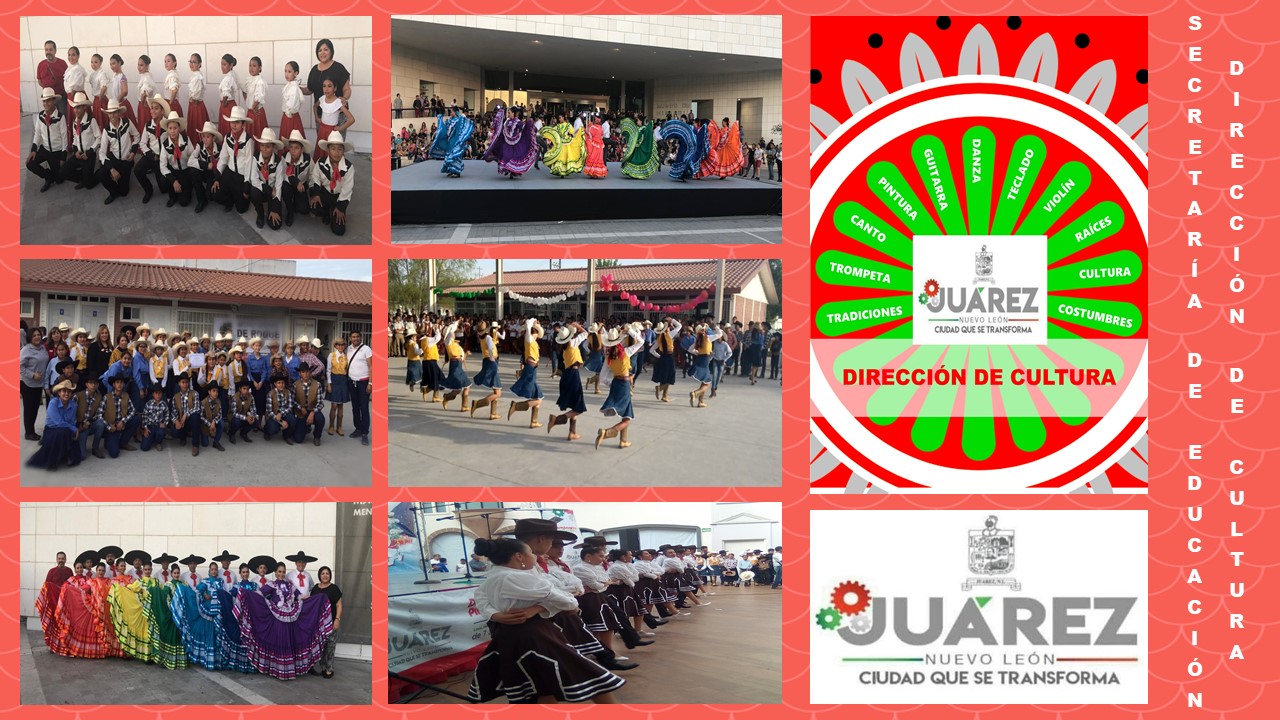 DIRECCIÓN DE CULTURA Objetivo: Favorecer la participación de la sociedad civil en la planeación y el destino de los recursos orientados al desarrollo municipal a fin de preservar, promover y difundir la cultura, tanto en sus expresiones locales como regionales, nacionales y universales.Finalidad/Meta: Llegar al 100% de la población de nuestro municipio con la finalidad de que conozcan y difundan las costumbres y tradiciones de nuestra gente por medio de representaciones artísticas en lugares estratégicos con la finalidad de divertir y recrear a la población.Mes de Diciembre 2019Clubes CulturalesClub Danza Folklórica JuárezProfesor:  Josué Maldonado HernándezDirección: Zaragoza y Juárez, Zona Centro Palacio Municipal Juárez, N.L.Horario: lunes, miércoles y viernes 7:00 p. m. a 9:00 p. m.Club Danza Folklórica Monte CristalProfesor: José Cesar Barboza GallegosDirección: Monte Cristal s/n, Cerro de La Silla, Arboledas de San Roque, Juárez, N.L.Horario: martes y jueves de 6:30 p. m. a 8:00 p. m. y sábado 9:00 a. m. a 11:00 a. m.Club Danza Folklórica Praderas de San Juan y Los PuertosProfesor: Fabián Sánchez MoralesDirección: Esc. Jesús Iruegas Zavala, Barcelona. Col. Praderas de San Juan, Juárez, N.L.Horario: miércoles, jueves y viernes 5:30 p. m. a 7:30 p. m.Club Danza Folklórica Terranova Profesor:  Josué Maldonado HernándezDirección: Centro Deportivo y cultural Terranova. Colonia Ocania límites entre Col. Terranova y Vistas del Rio.Horario: martes y jueves de 7:00 p. m. a 9:00 p. m. (infantil) y domingos de 10:00 a. m. a 12:00 p. m. (juvenil).Club Violín JuárezProfesor: Carlos Alberto Prado de la CruzDirección: Lázaro Garza Ayala,110, Zona Centro, cruz con Zaragoza, Dirección de Cultura.Horario: martes y jueves de 7:00 p. m.  a 9:00 p. m.Club Trompeta Juárez Profesor:  Carlos Alberto Prado de la CruzDirección: Lázaro Garza Ayala,110, Zona Centro, cruz con Zaragoza, Dirección de Cultura.Horario: miércoles de 7:00 p. m. a 9:00 p. m.Club Guitarra JuárezProfesor: Ernesto Suarez Dirección: Lázaro Garza Ayala,110, Zona Centro, cruz con Zaragoza, Dirección de Cultura.Horario: lunes y viernes7:00 p. m.  a 9:00 p. m.Club Canto Juárez Profesor: Eduardo Gutiérrez LeijaDirección: Lázaro Garza Ayala,110, Zona Centro, cruz con Zaragoza, Dirección de Cultura.Horario: miércoles de 7:00 p. m.  a 9:00 p. m.Club Acordeón JuárezProfesor: Luis Felipe Sánchez González Dirección: Lázaro Garza Ayala,110, Zona Centro, cruz con Zaragoza, Dirección de Cultura. Horario: martes y miércoles de 7:00 p. m. a 9:00 p. m. Club Cuartetos JuárezProfesor: Miguel Ángel Torres AlcantarDirección: Lázaro Garza Ayala,110, Zona Centro, cruz con Zaragoza, Dirección de Cultura. Horario: lunes de 7:00 p. m. a 9:00 p. m. Club Rondalla TerranovaProfesor: Eduardo Gutiérrez LeijaDirección: Centro Deportivo y cultural Terranova. Colonia Ocania limites entre Col. Terranova y Vistas del Rio.Horario: miércoles de 7:00 p. m. a 9:00 p. m.Club Canto Terranova Profesor: Miguel Ángel Torres AlcantarDirección: Centro Deportivo y cultural Terranova. Colonia Ocania limites entre Col. Terranova y Vistas del Rio.Horario: viernes de 7:00 p. m.  a 9:00 p. m.Club Teclado Terranova Profesor: Eduardo Gutiérrez LeijaDirección: Centro Deportivo y cultural Terranova. Colonia Ocania límites entre Col. Terranova y Vistas del Rio.Horario: lunes 7:00 p. m.  a 9:00 p. m. Club Acordeón TerranovaProfesor: Luis Felipe Sánchez González Dirección: Centro Deportivo y cultural Terranova. Colonia Ocania límites entre Col. Terranova y Vistas del Rio.Horario: martes y miércoles de 7:00 p. m. a 9:00 p. m. Club Apoyo Escolar Gardenias Profesor: Christian Eduardo García MendiolaDirección: Paseo de los Tulipanes, 302, cruz con Paseo de las Orquídeas. Col. Gardenias 4 sector.Horario: martes de 9:30 a. m. a 10:30 a. m. y jueves de 4:00 p. m. a 6:00 p. m. Club Danza Folklórica Juárez02/12/2019.- Visita de la Directora Mtra. Blanca Elia Vargas García a Club Danza Folklórica Juárez.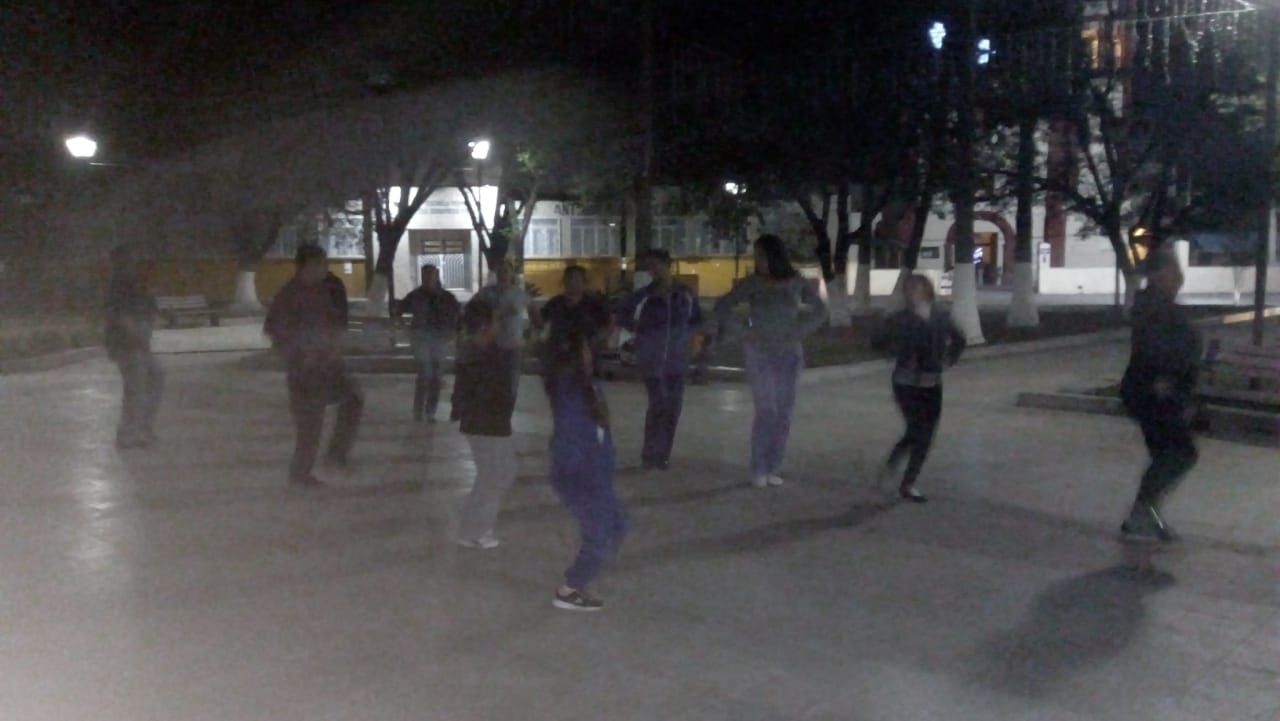 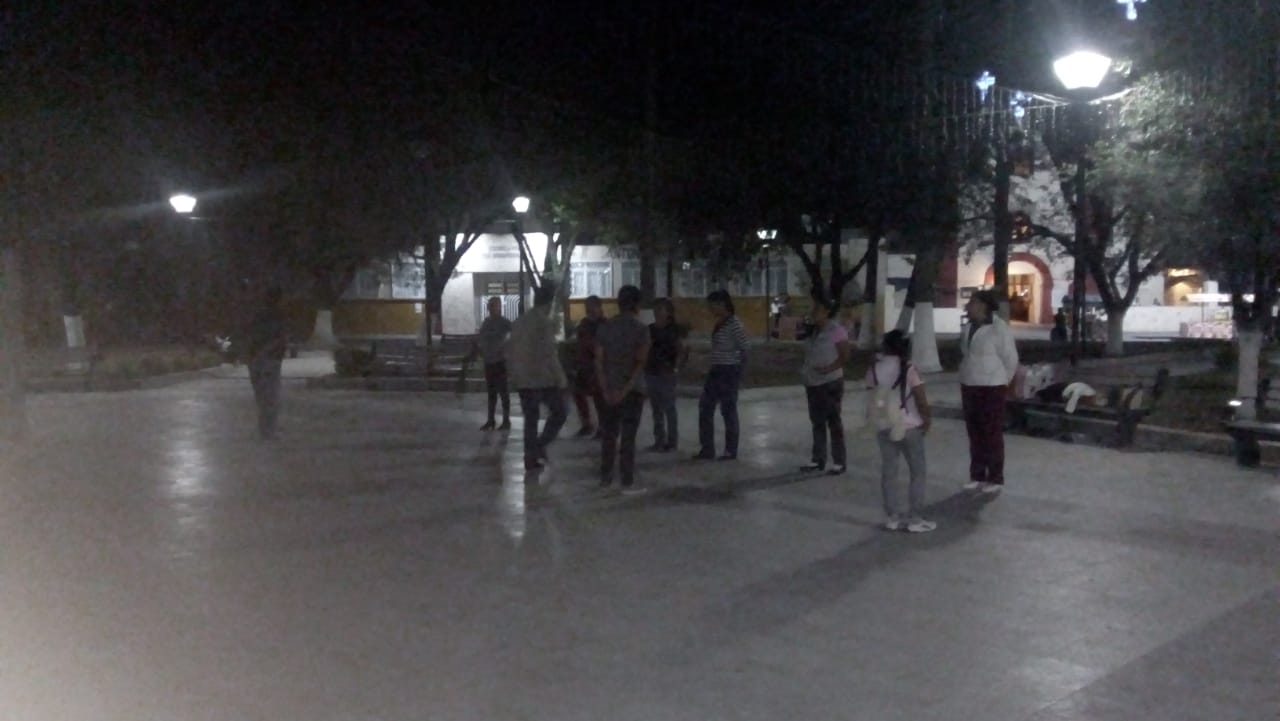 Ensayos y clasesClub Danza Folklórica Praderas de San Juan y Los Puertos06/12/2019.- Visita de la Directora Mtra. Blanca Elia Vargas García a Club Danza Praderas de San Juan y Los Puertos.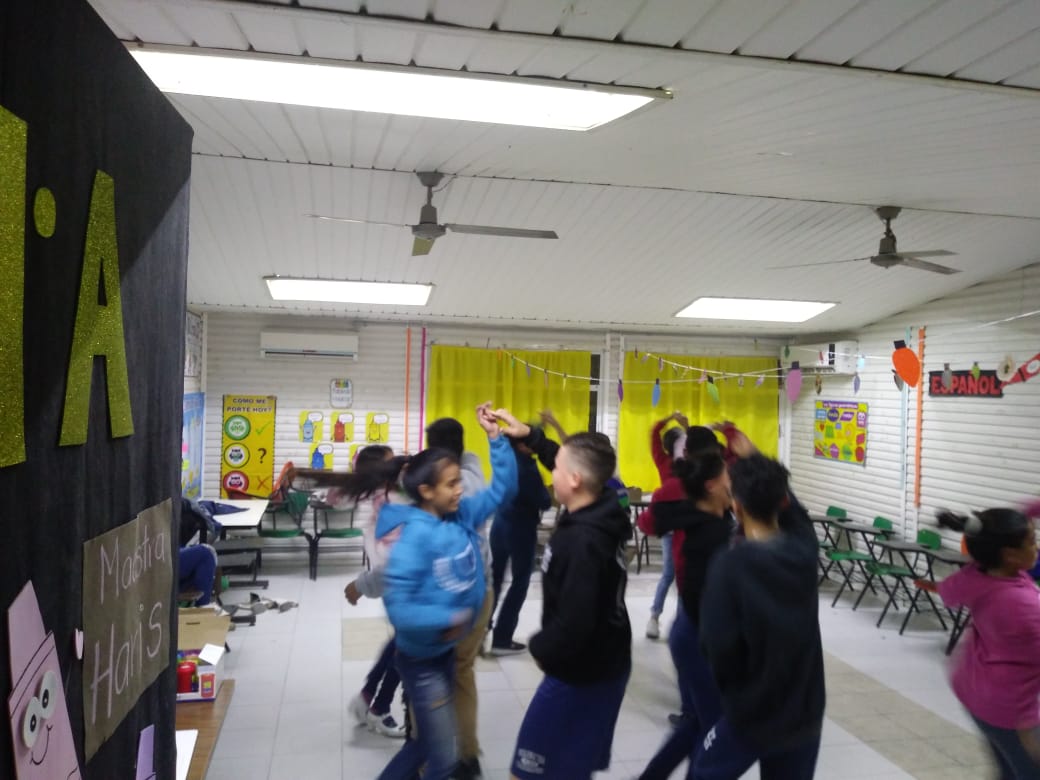 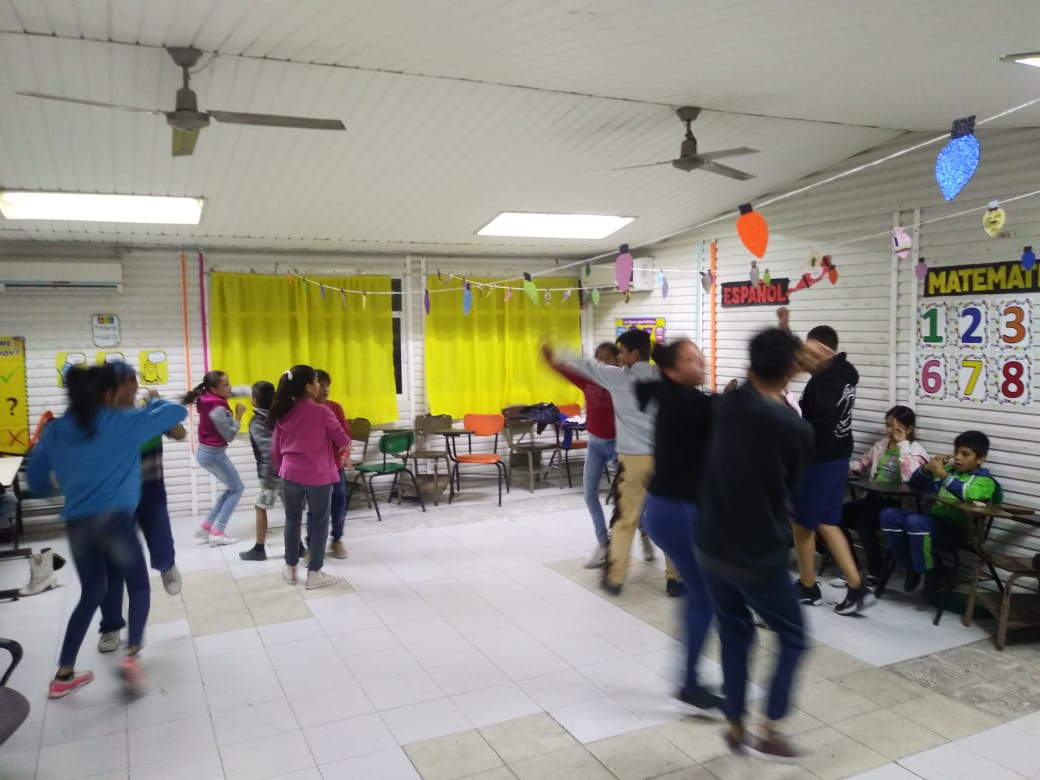 Ensayos y clasesClub Danza Folklórica Monte Cristal10/12/2019.- Visita de la Directora Mtra. Blanca Elia Vargas García a Club Danza Centro Comunitario Monte Cristal.  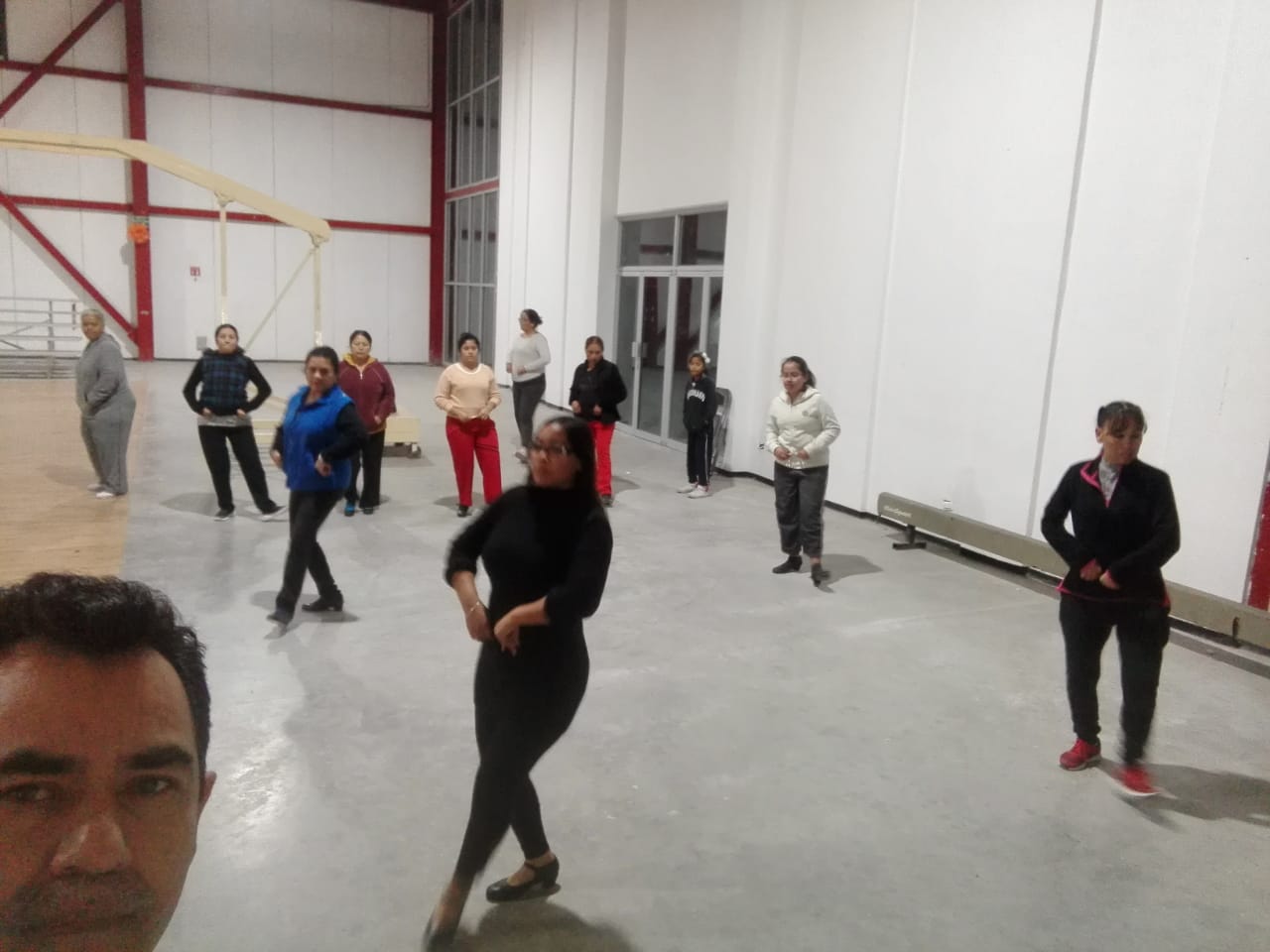 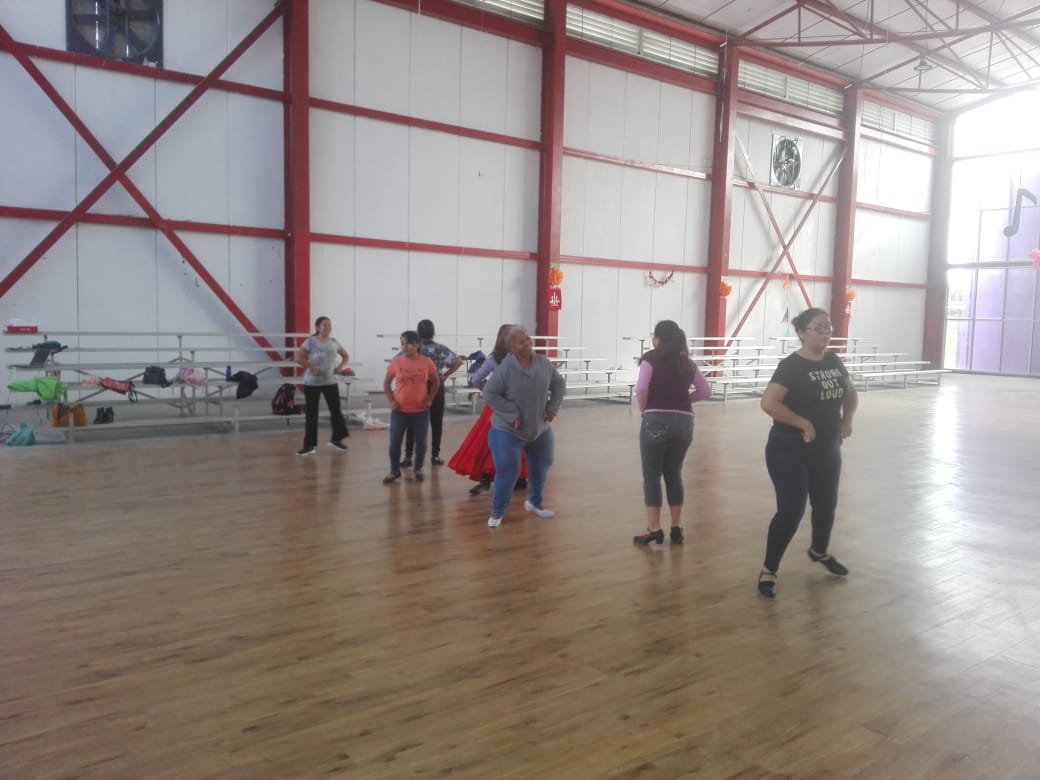 Ensayos y clasesClub Danza Folklórica Terranova03/12/2019.- Visita de la Directora Mtra. Blanca Elia Vargas García a Club Danza Terranova.   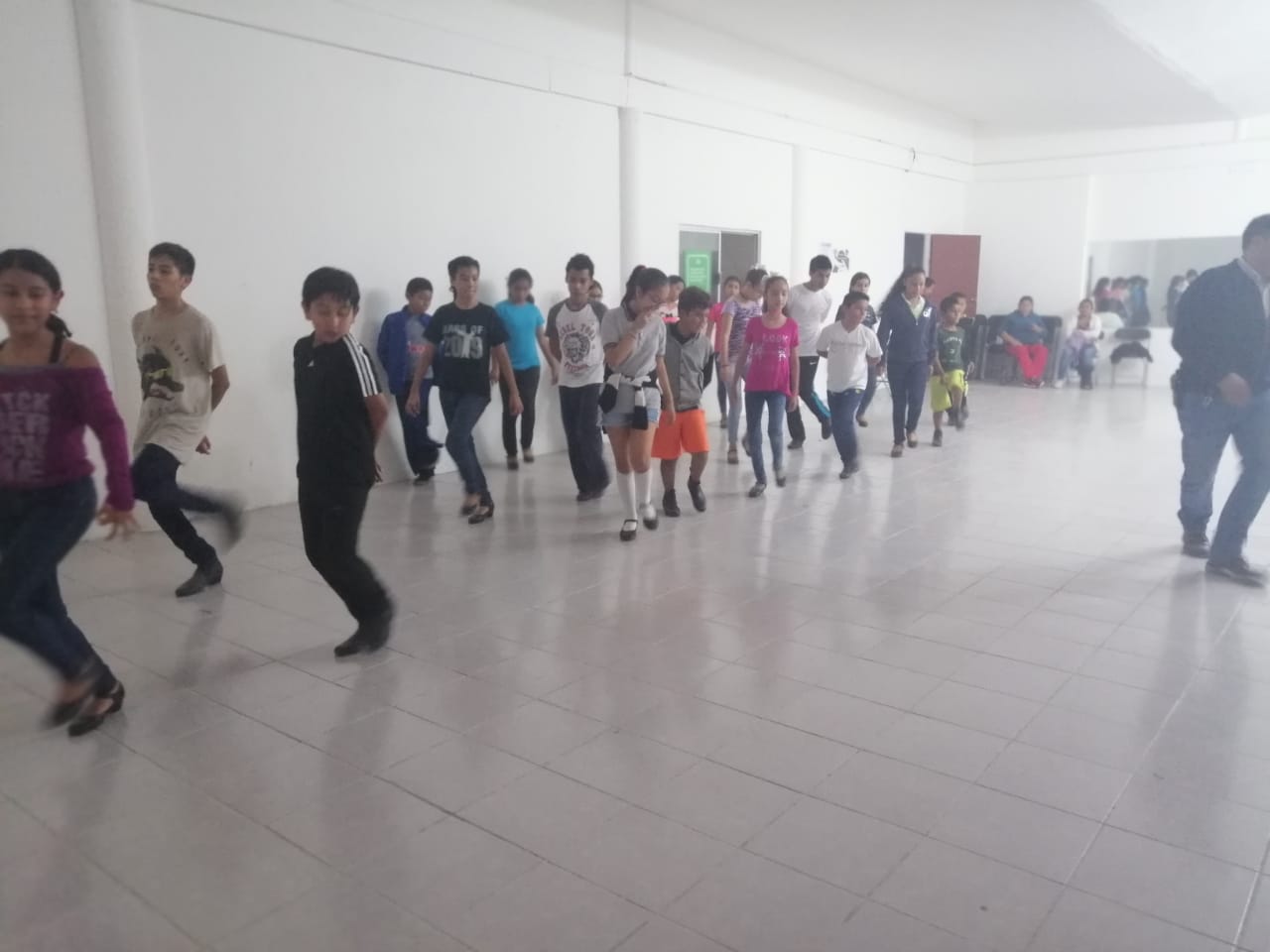 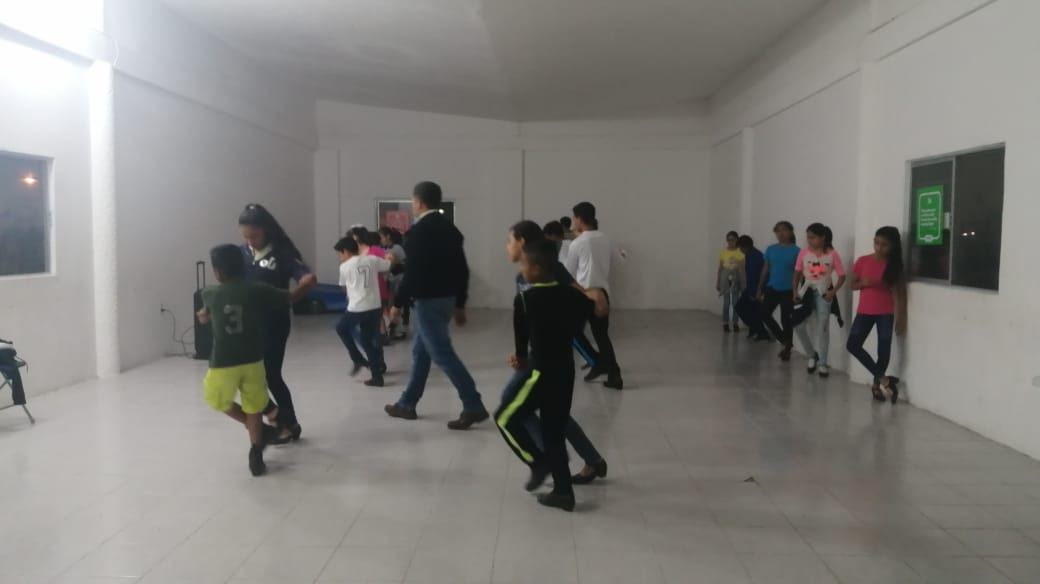 Ensayos y clasesClub Canto Terranova06/12/2019.- Visita de la Directora Mtra. Blanca Elia Vargas García a Club Canto Terranova. 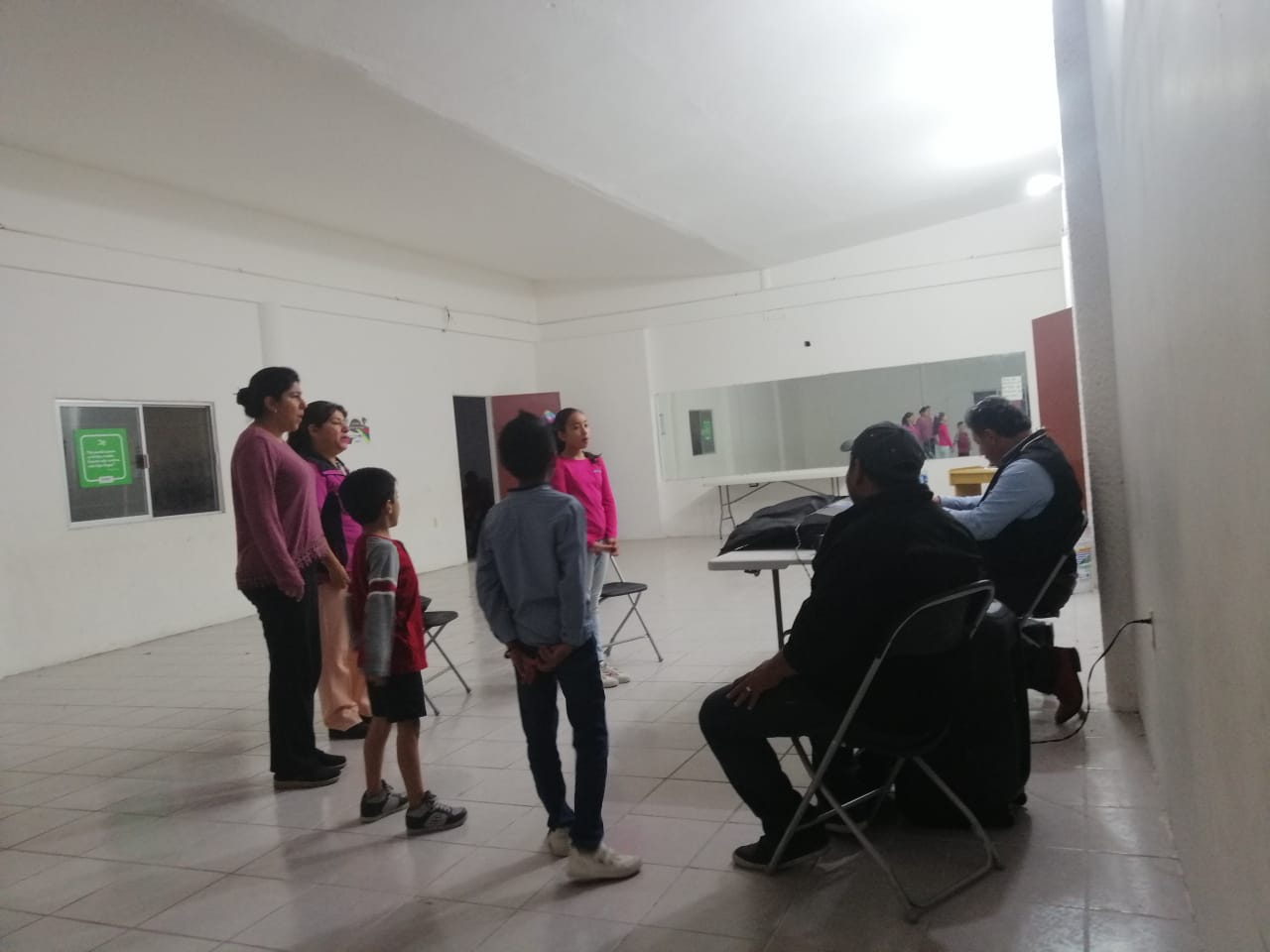 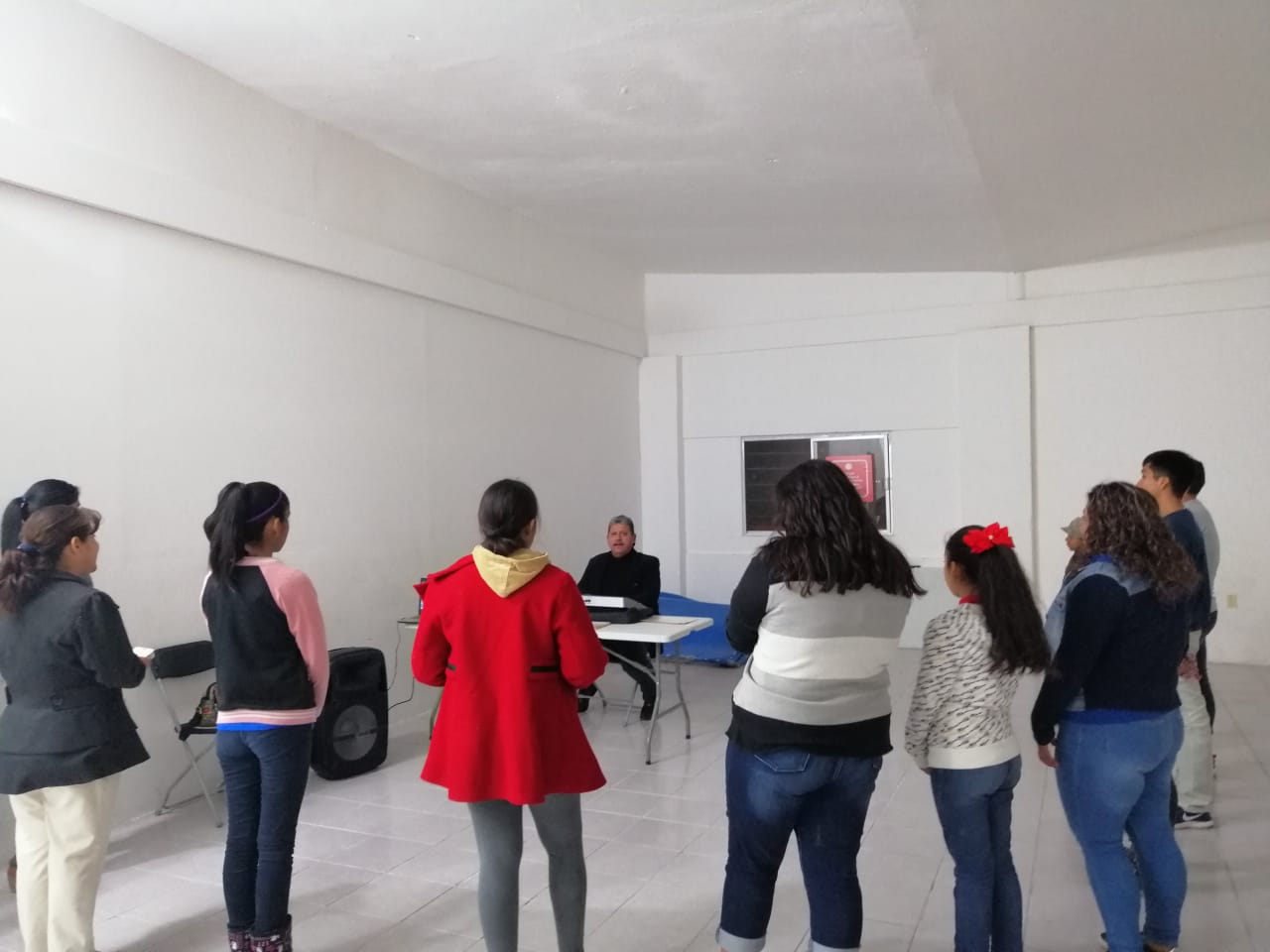 Ensayos y clasesClub Rondalla Terranova04/12/2019.- Visita de la Directora Mtra. Blanca Elia Vargas García a Club Rondalla Terranova.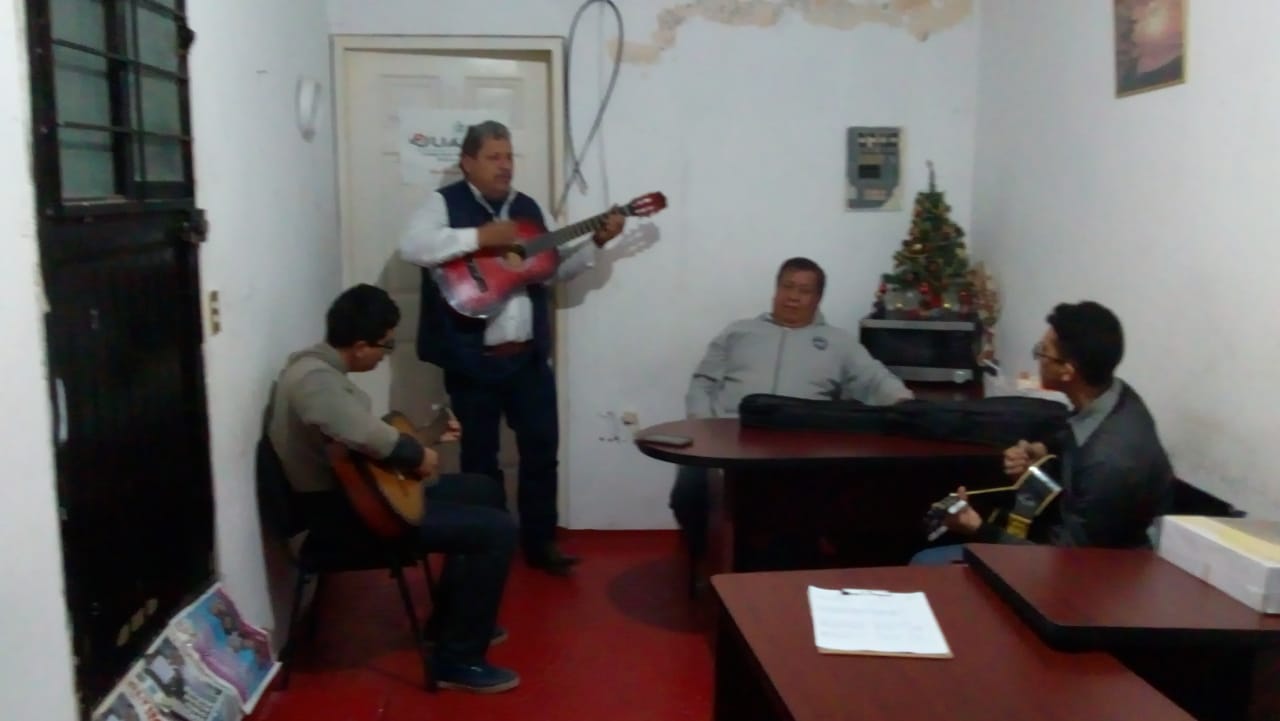 Ensayos y clasesClub Canto Juárez11/12/2019.- Visita de la Directora Mtra. Blanca Elia Vargas García a Club Canto Juárez. 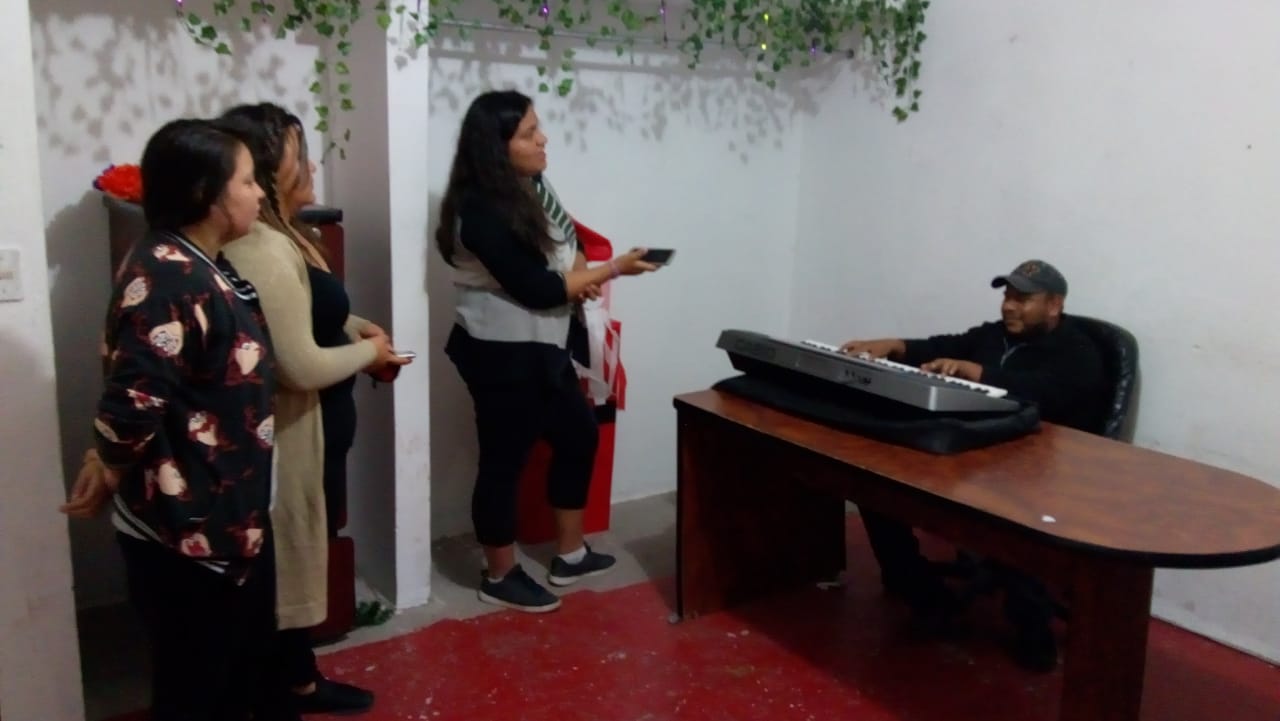 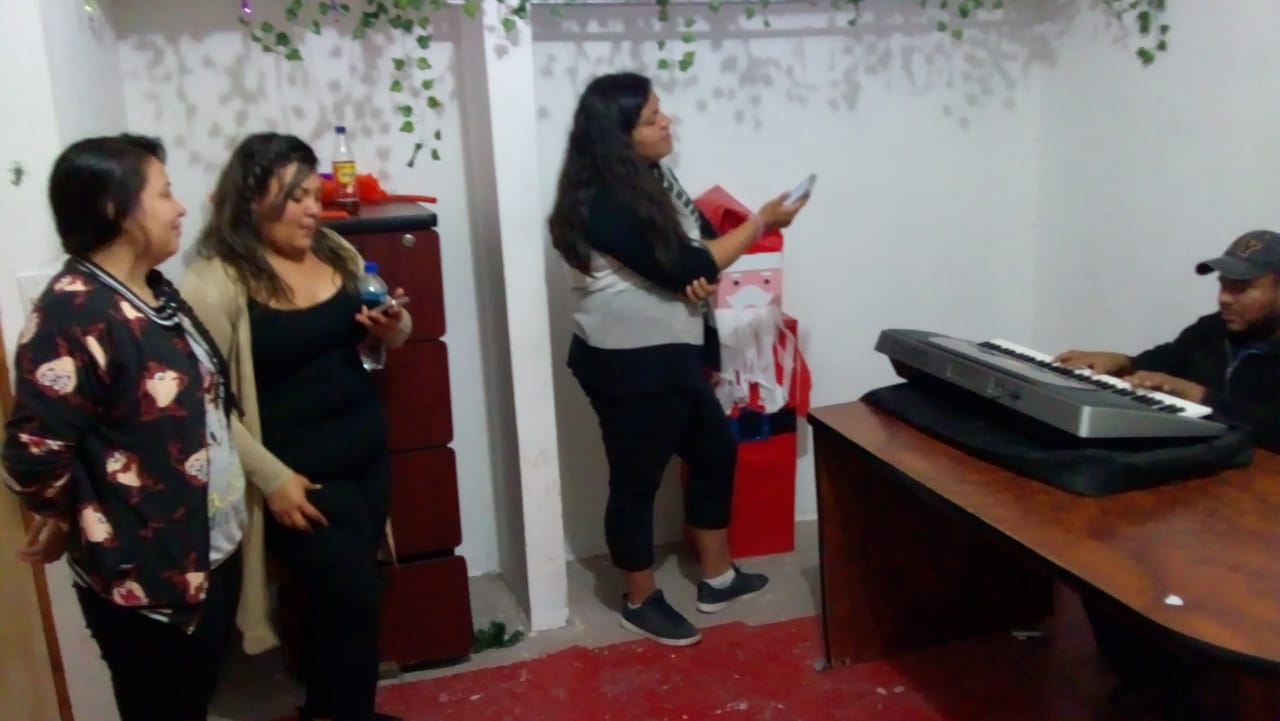 Ensayos y clasesClub Guitarra Juárez02/12/2019.- Visita de la Directora Mtra. Blanca Elia Vargas García a Club Guitarra Juárez. 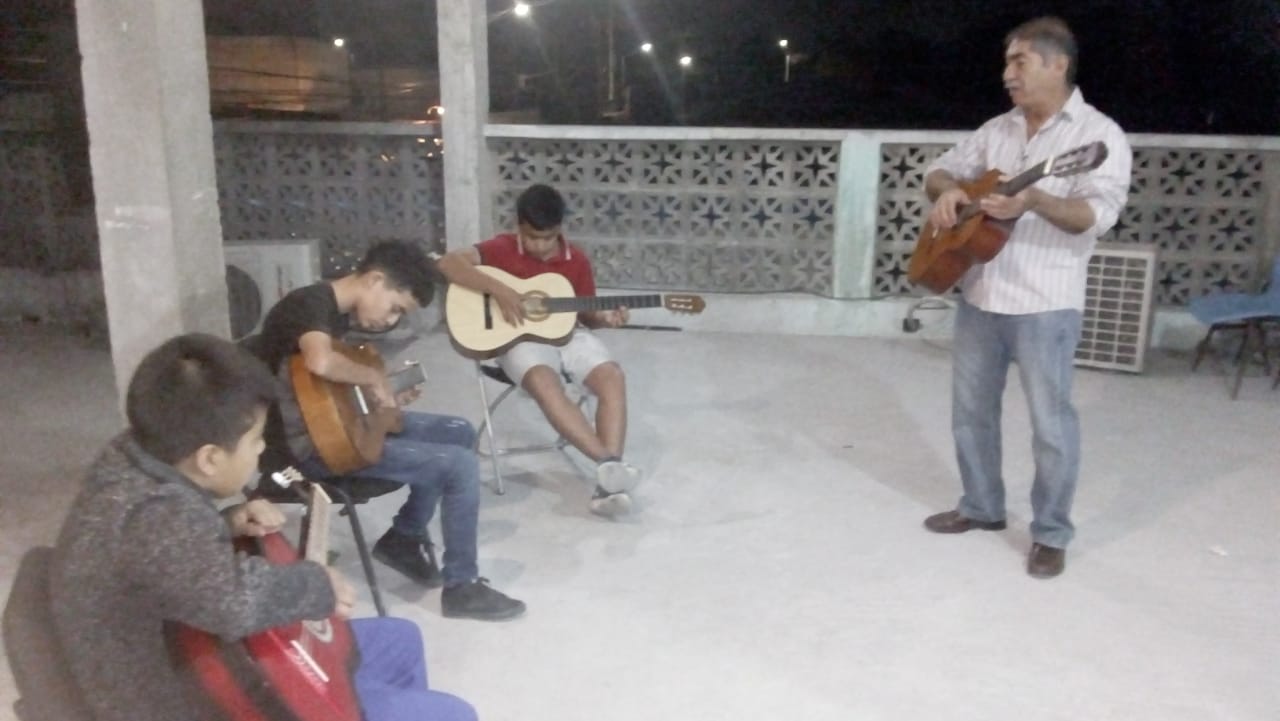 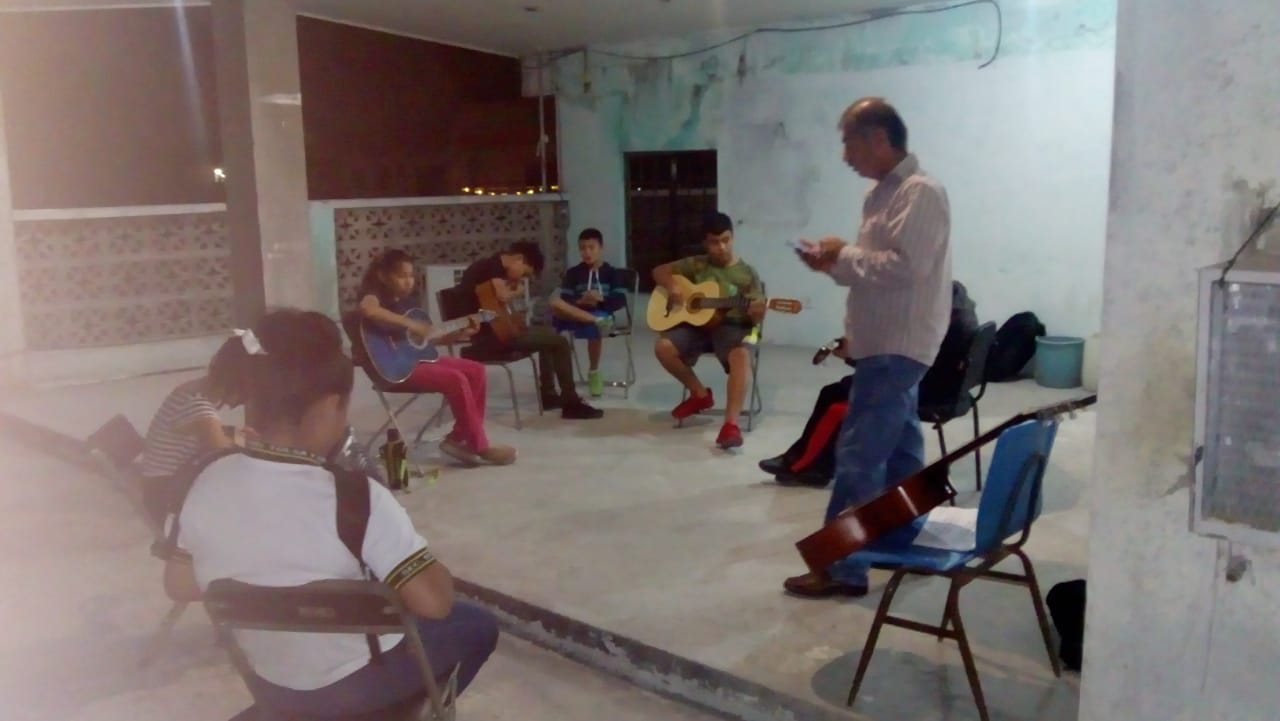 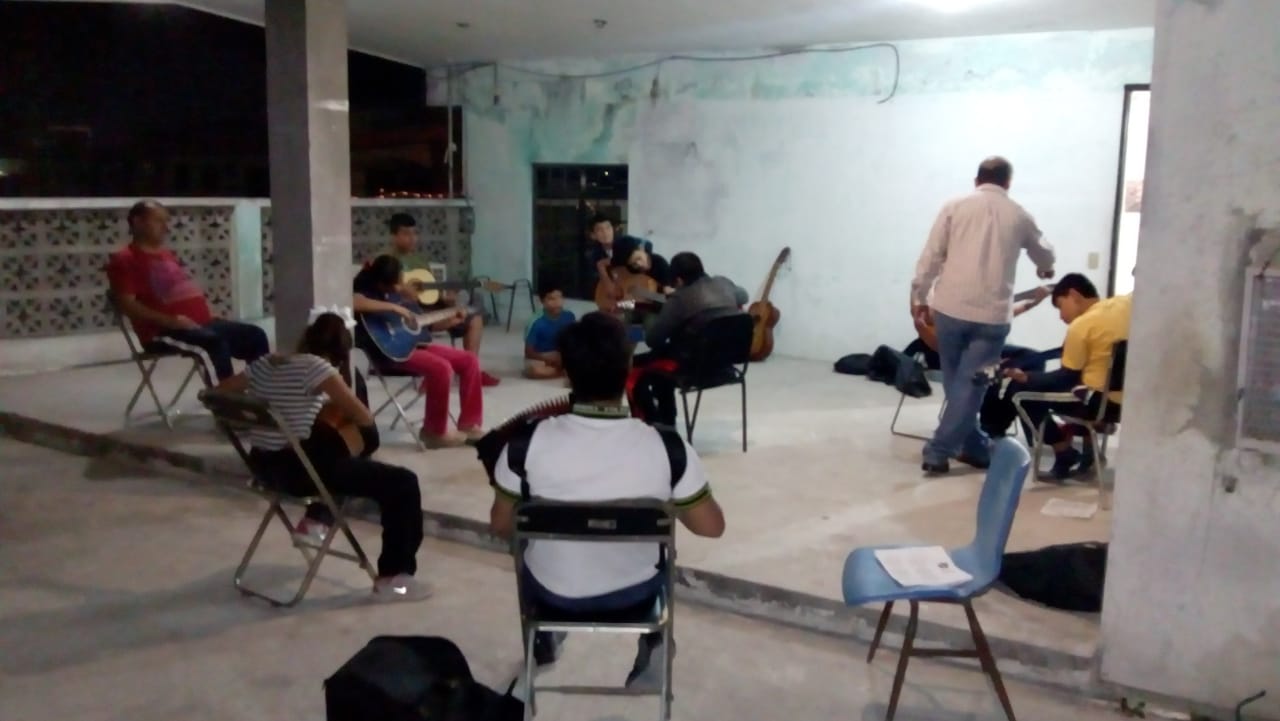 Ensayos y clasesClub Cuartetos Juárez02/12/2019.- Visita de la Directora Mtra. Blanca Elia Vargas García a Club Cuartetos Juárez. 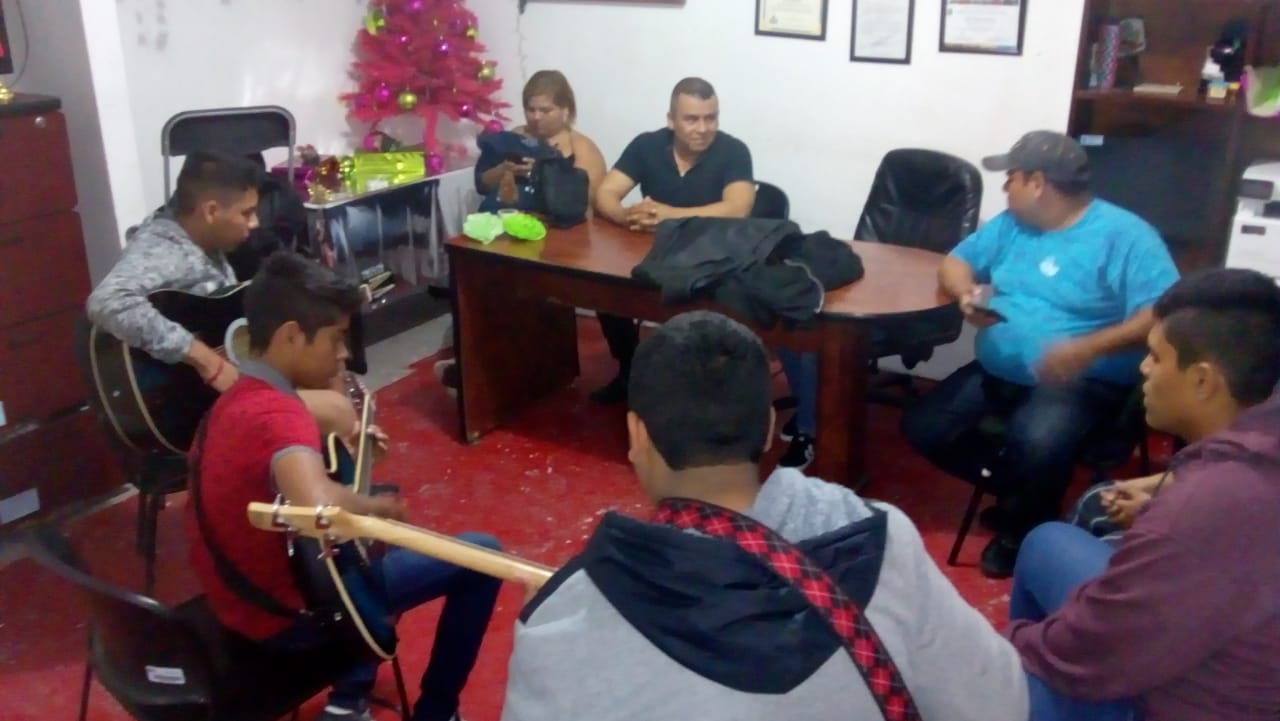 Ensayos y clasesClub Teclado Terranova09/12/2019.- Visita de la Directora Mtra. Blanca Elia Vargas García a Club Teclado Terranova.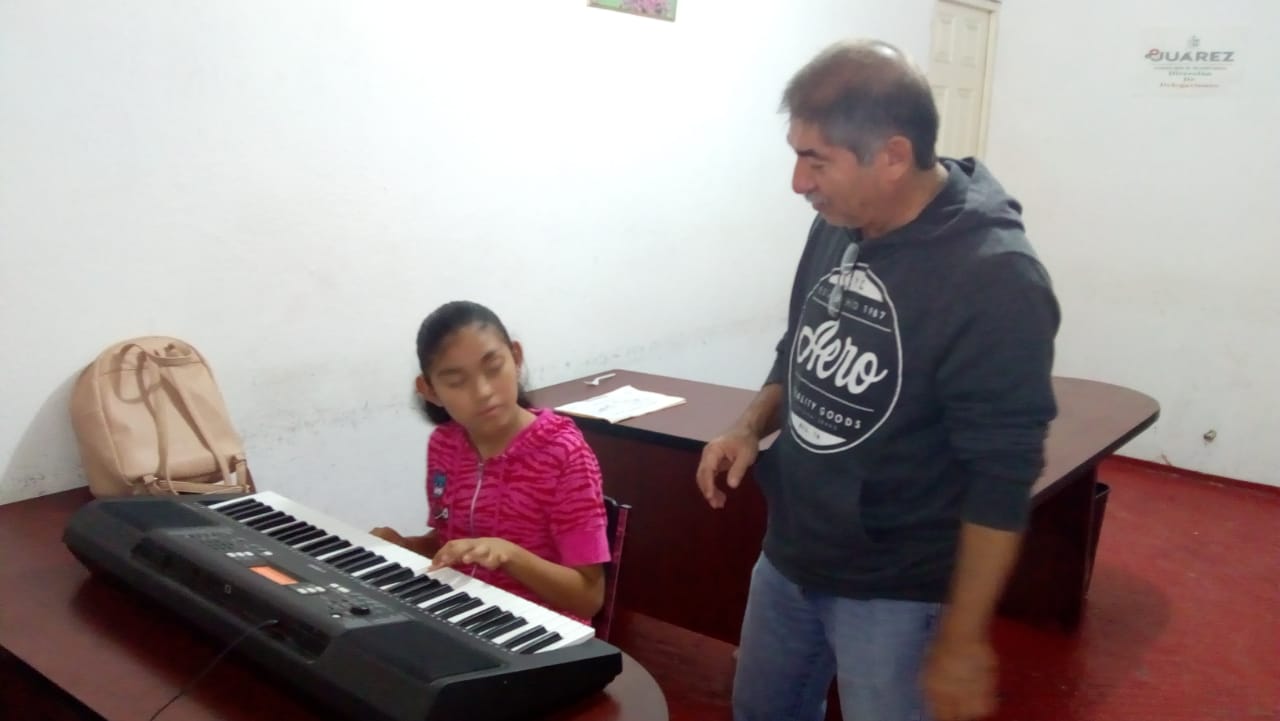 Ensayos y clasesClub Trompeta y Violín Juárez05/12/2019.- Visita de la Directora Mtra. Blanca Elia Vargas García a Club Trompeta y Violín Juárez. 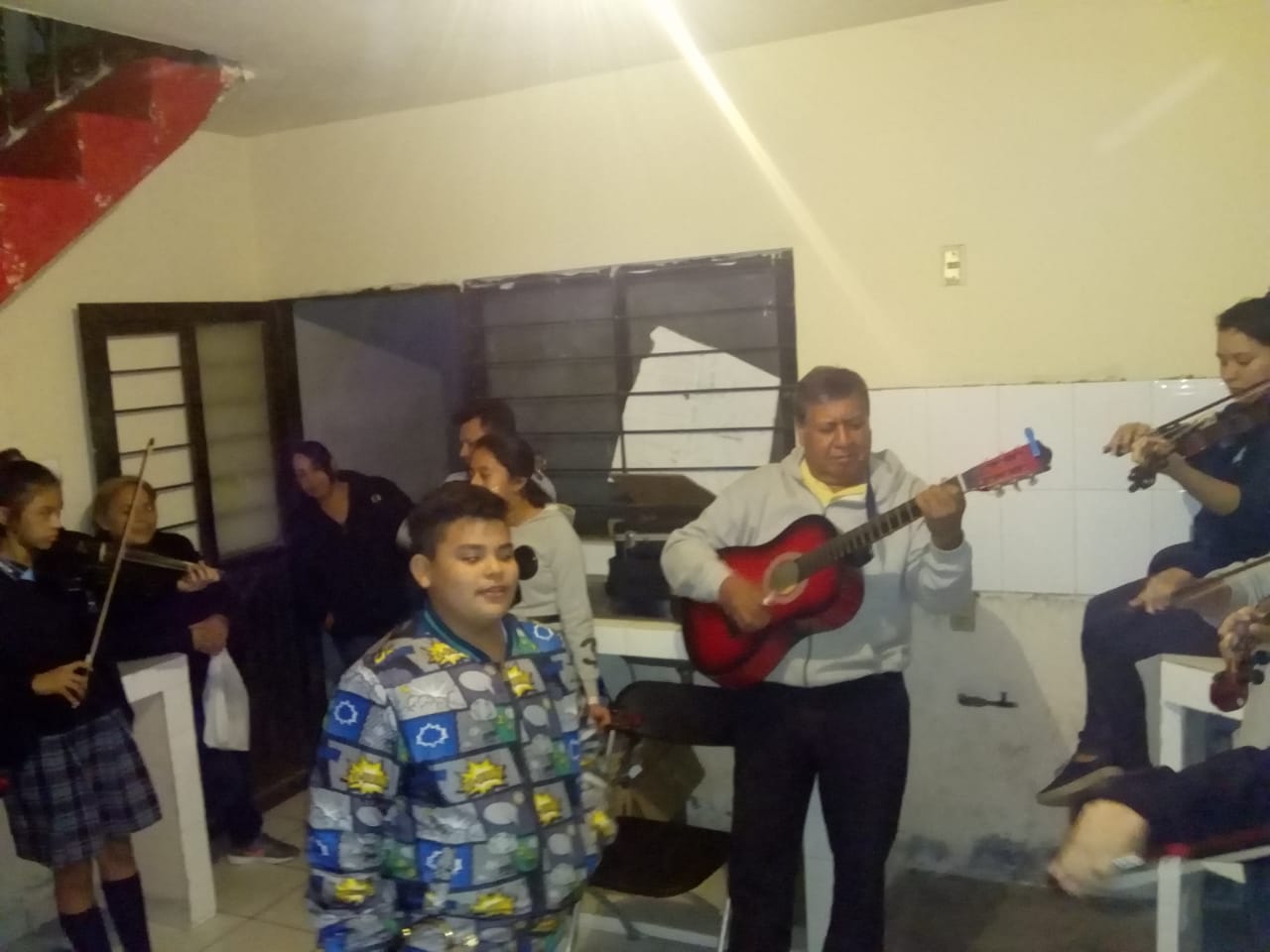 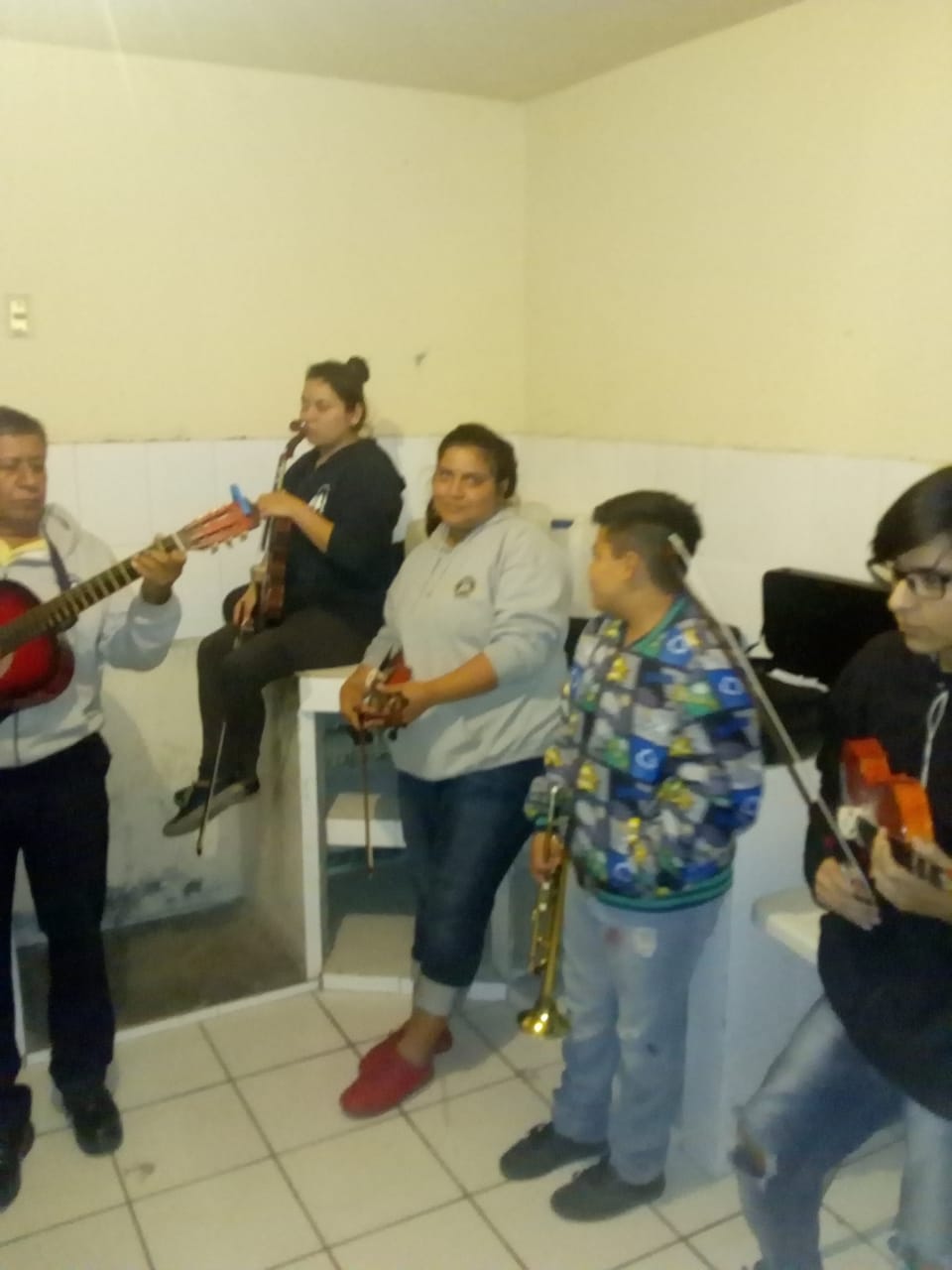 Ensayos y clasesClub Acordeón Terranova11/12/2019.- Visita de la Directora Mtra. Blanca Elia Vargas García a Club Acordeón Terranova. 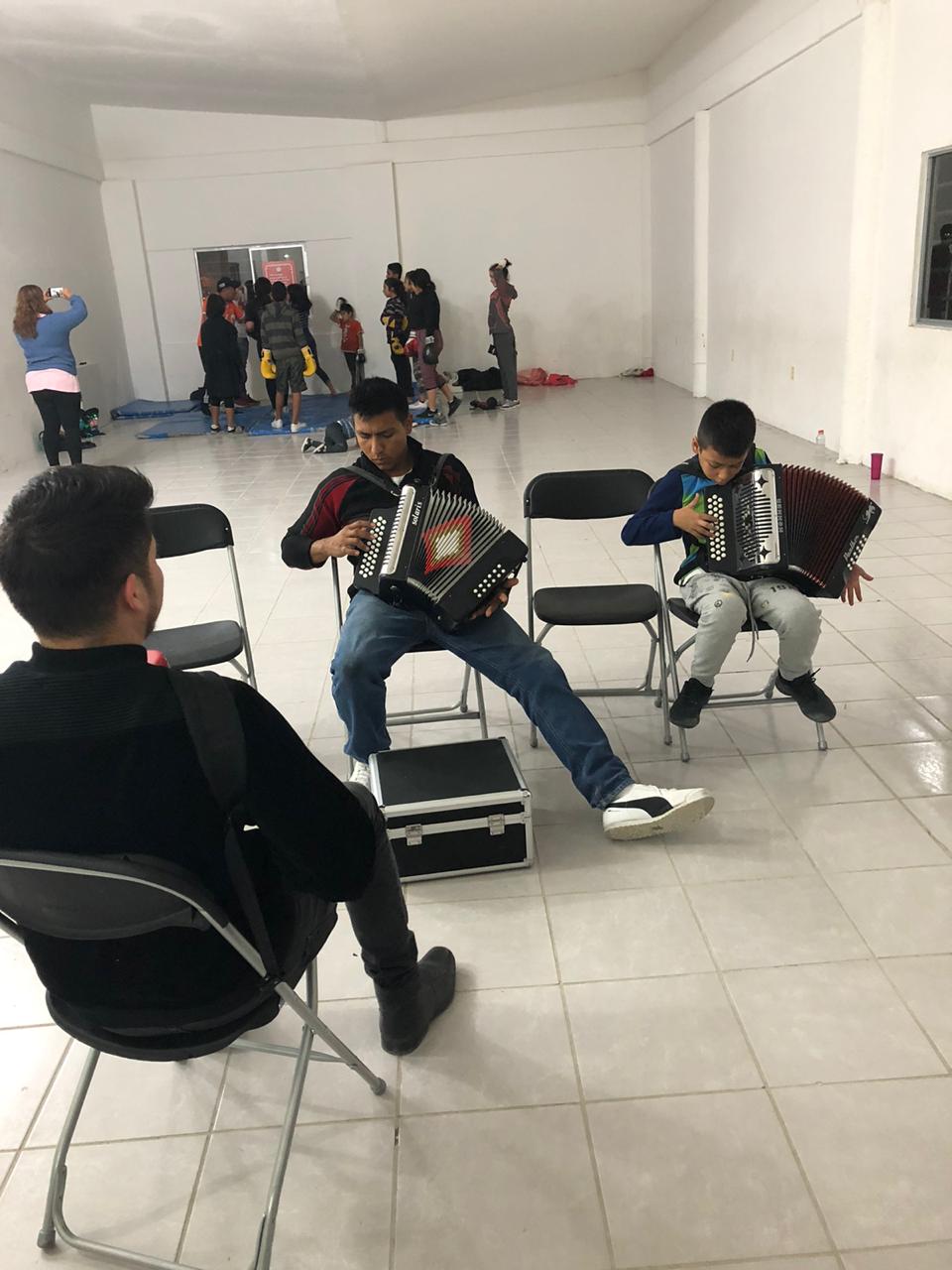 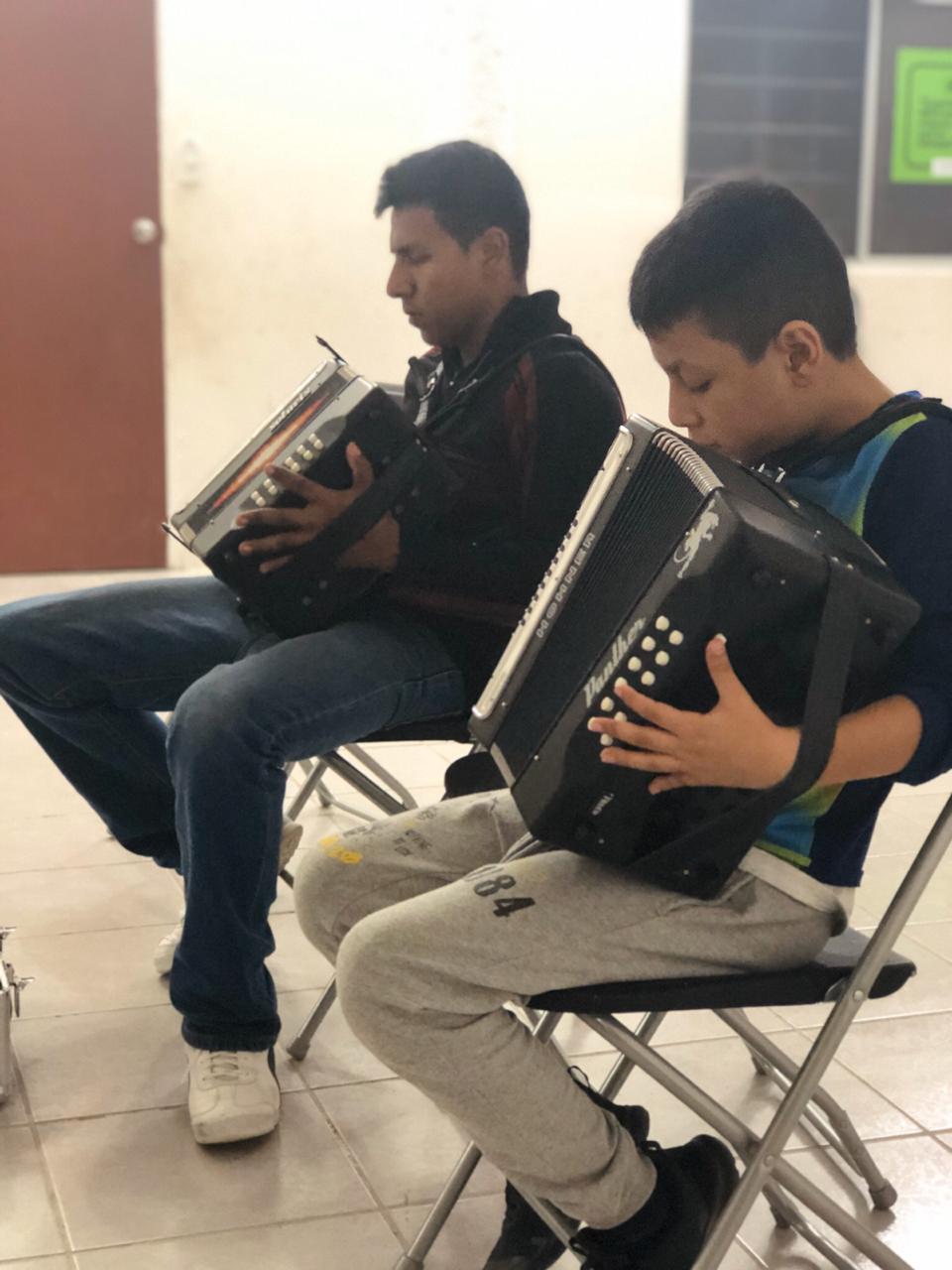 Ensayos y clases10/12/2019.- Participación del Cuarteto y Ángel Daniel en Posada Navideña de la Secretaria de Educación.    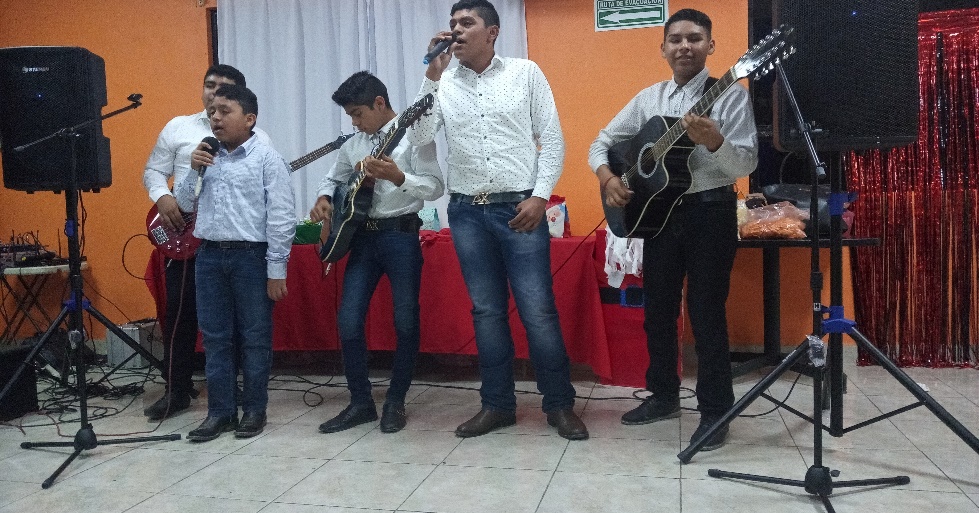 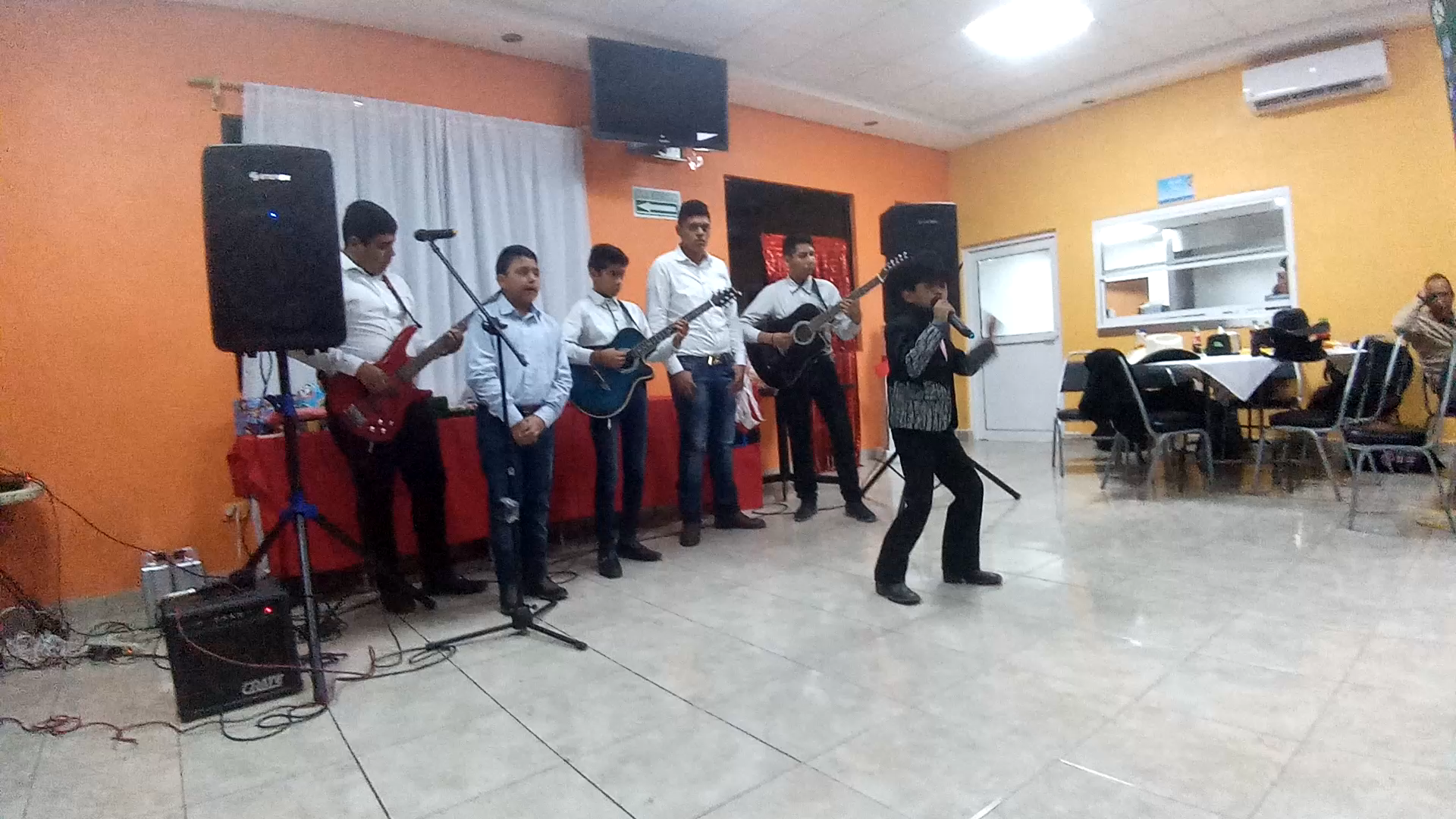 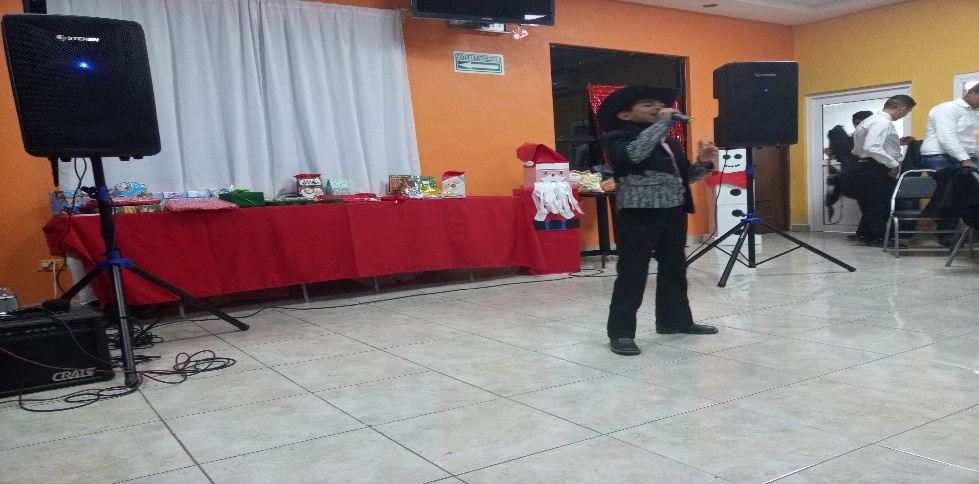 12/12/2019.- Participación del Cuarteto en Posada Navideña del grupo de Ingles organizada por la Secretaria de Educación.   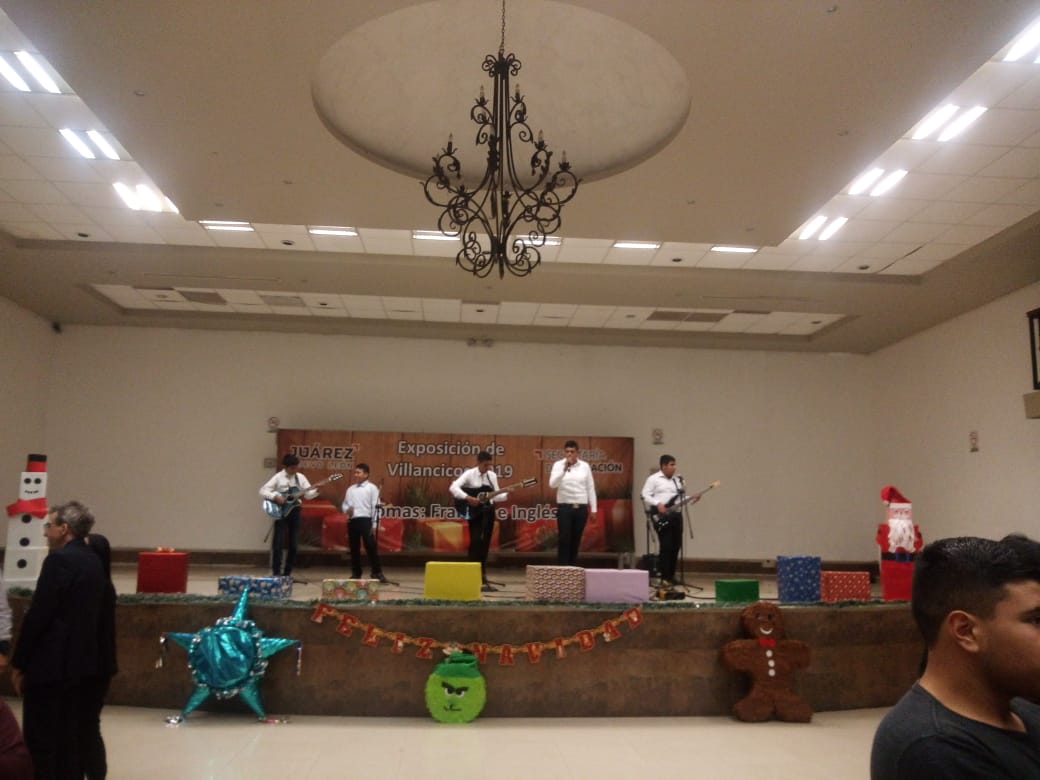 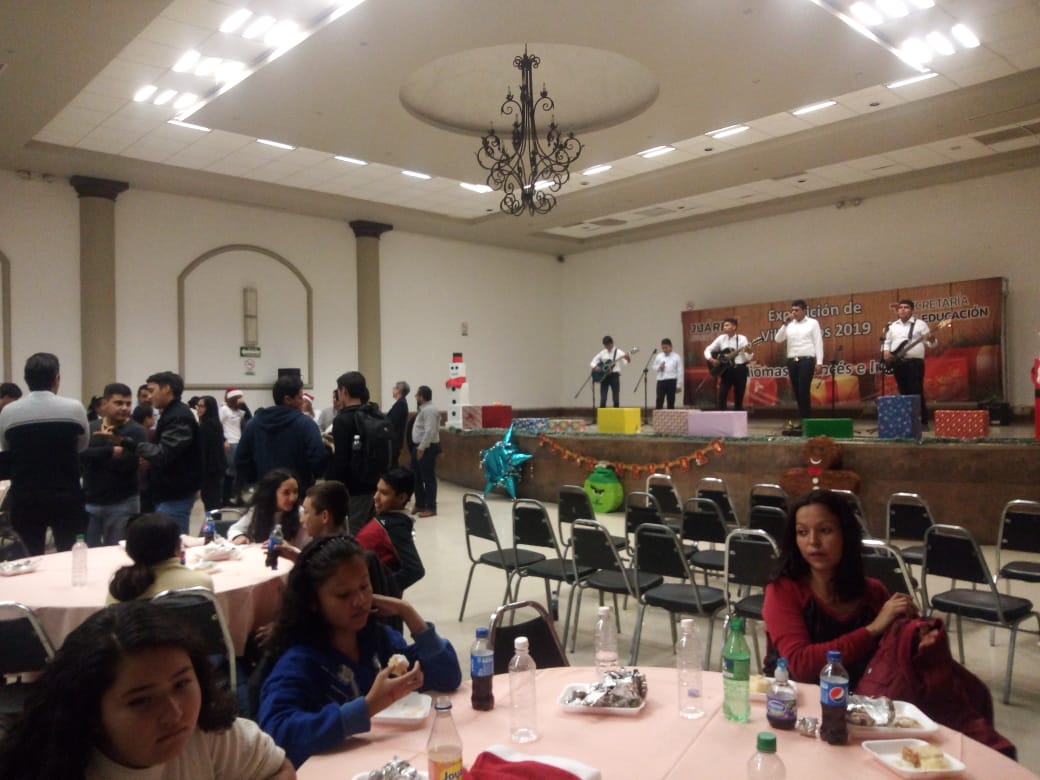 12/12/2019.- Participación de los Cantantes de Juárez en Encendido del Pino en la Plaza Principal del Municipio.  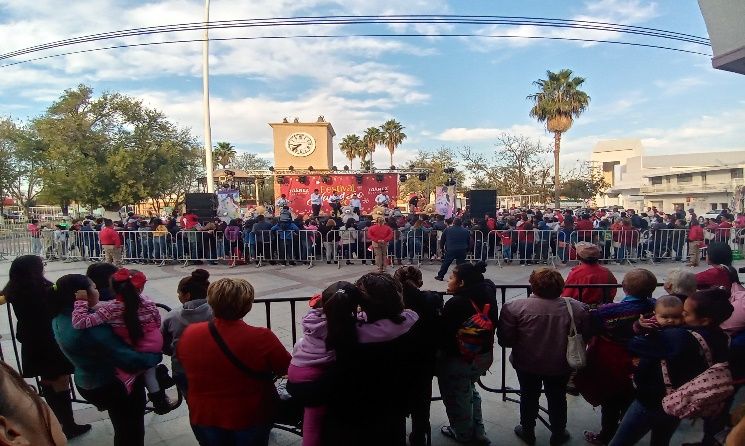 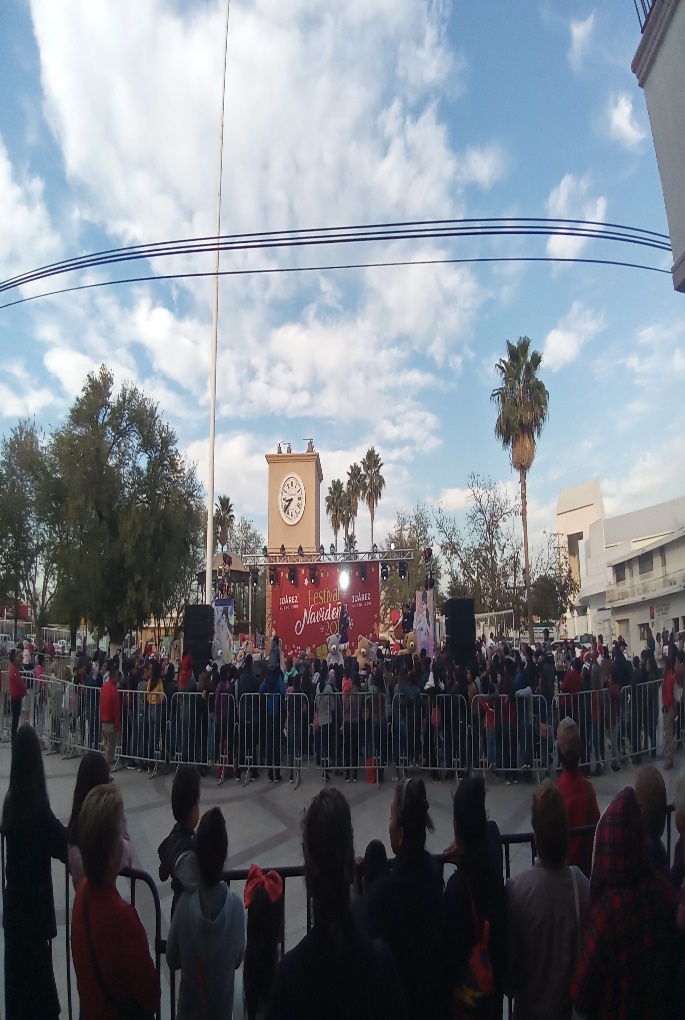 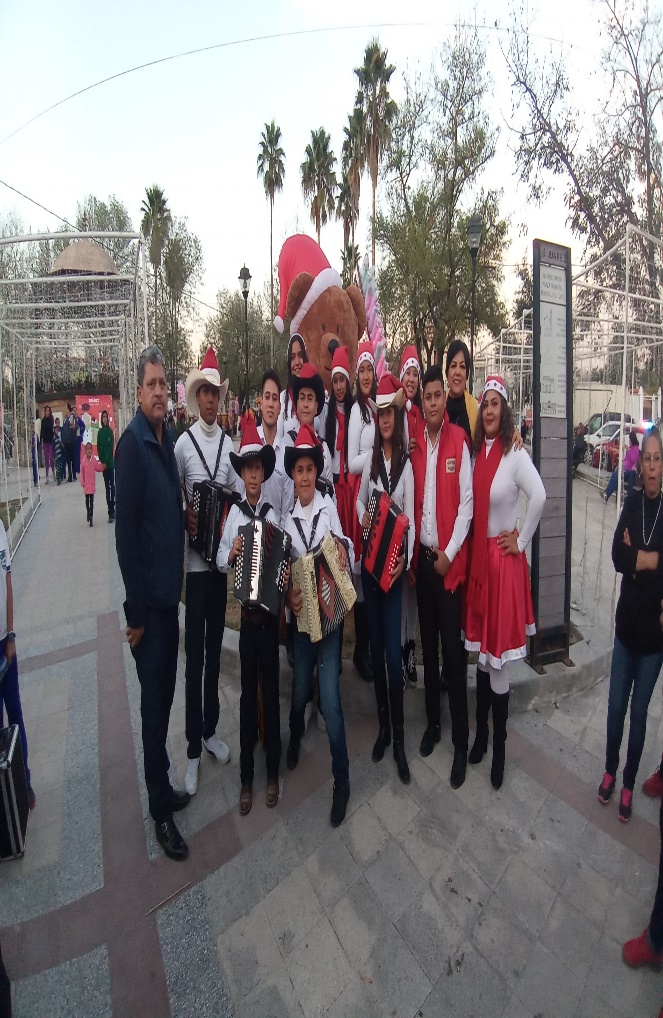 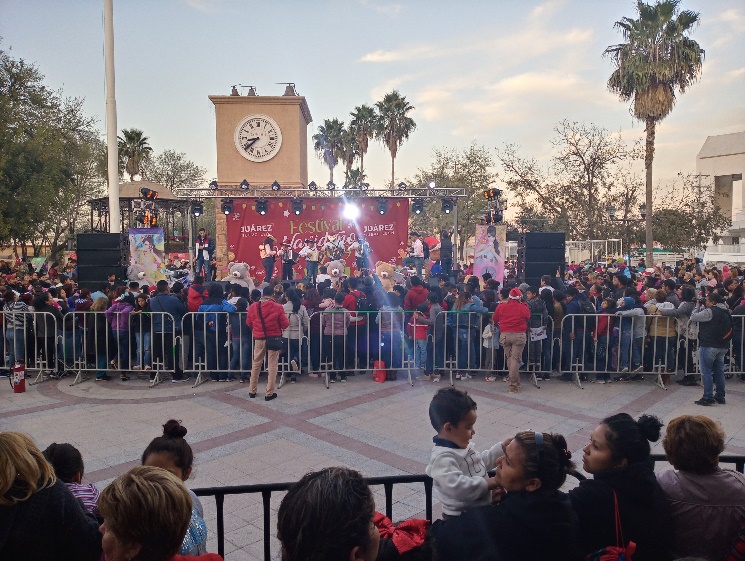 Informes gestiones diarias y visitas:12/12/2019.- Reunión en Museo de Arte Popular CONARTE donde se llevó a cabo la premiación de los proyectos ganadores del FEDCM.12/12/2019.- Capacitación impartida por el departamento de Transparencia en Sala de Cabildo. 13/12/2019.- Cierre de recepción de actividades para el Día del Patrimonio de Nuevo León, llevado a cabo en la Sala de usos múltiples de la biblioteca Magna Raúl Rangel Frías. Bibliotecas MunicipalesCoordinador de Bibliotecas Municipales: Profr. Raúl Casas CantúBiblioteca Centro Cultural Ecológico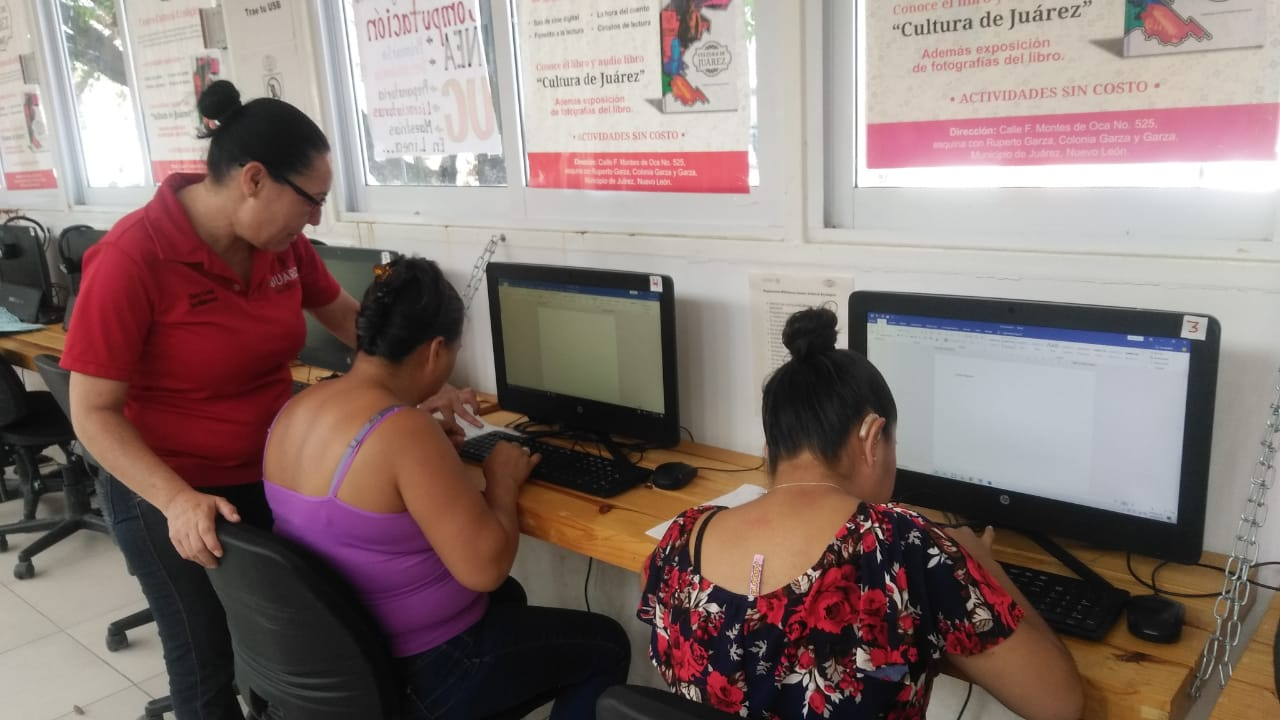 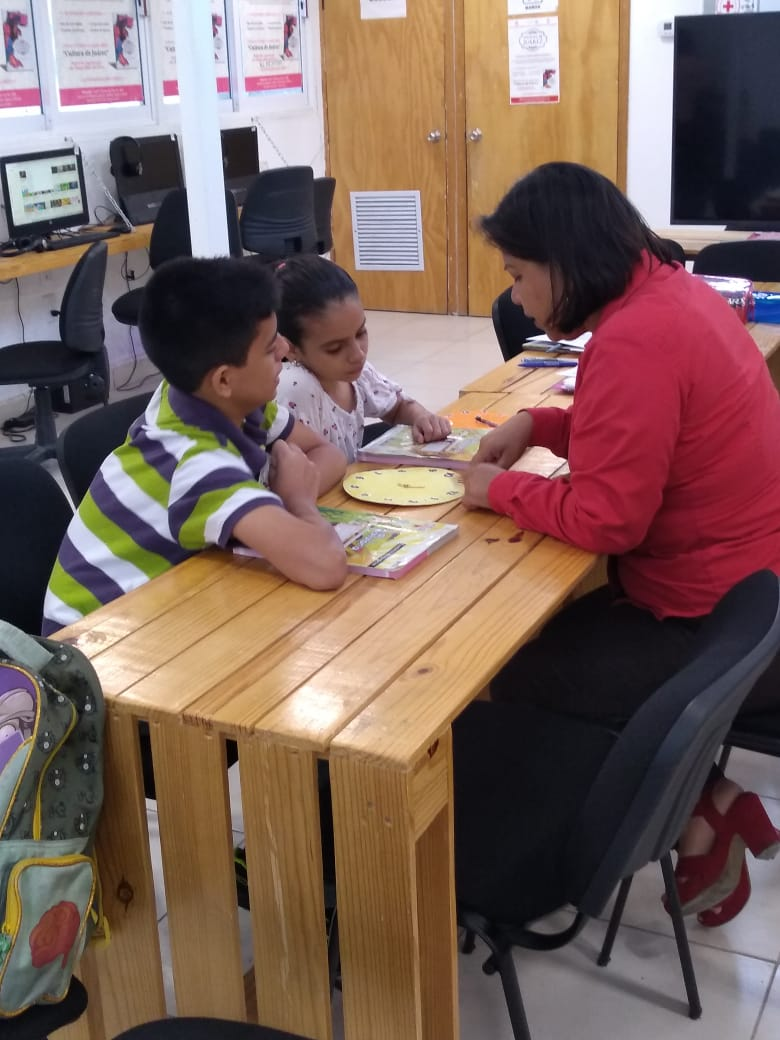 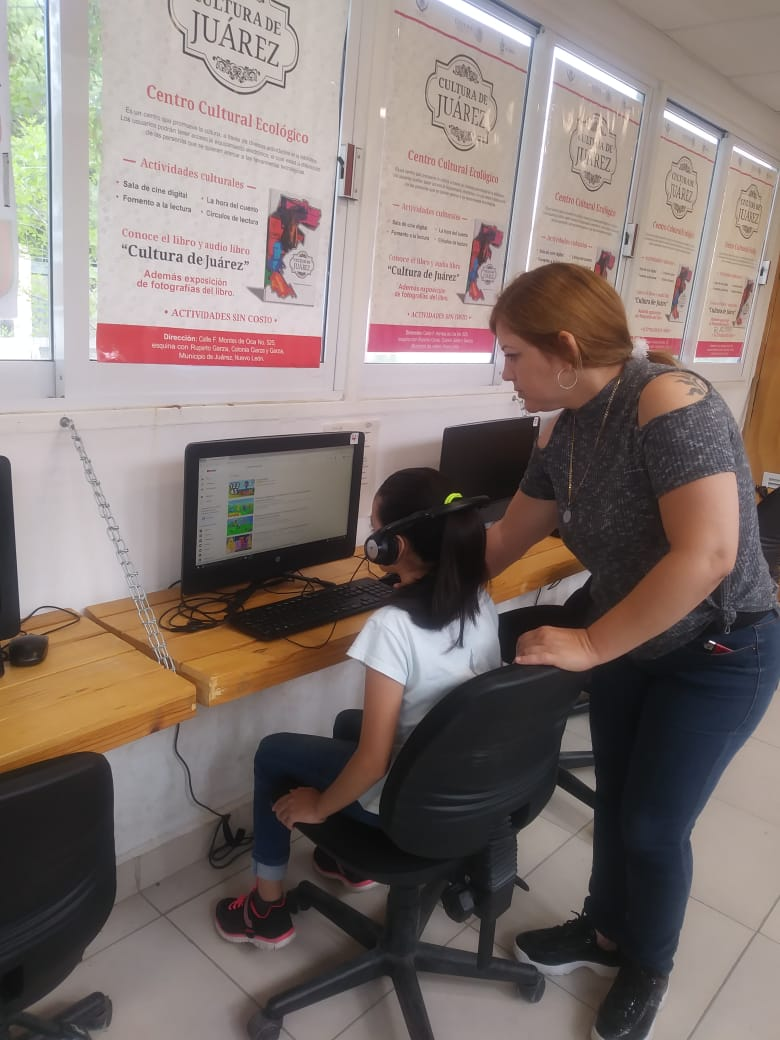 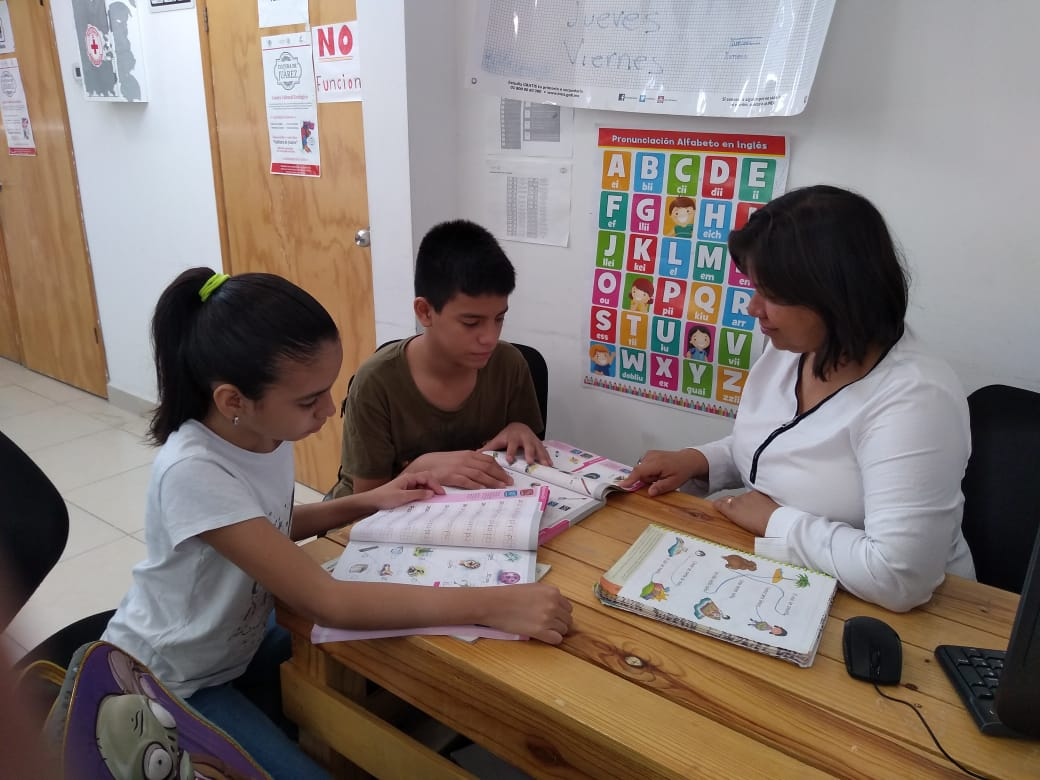 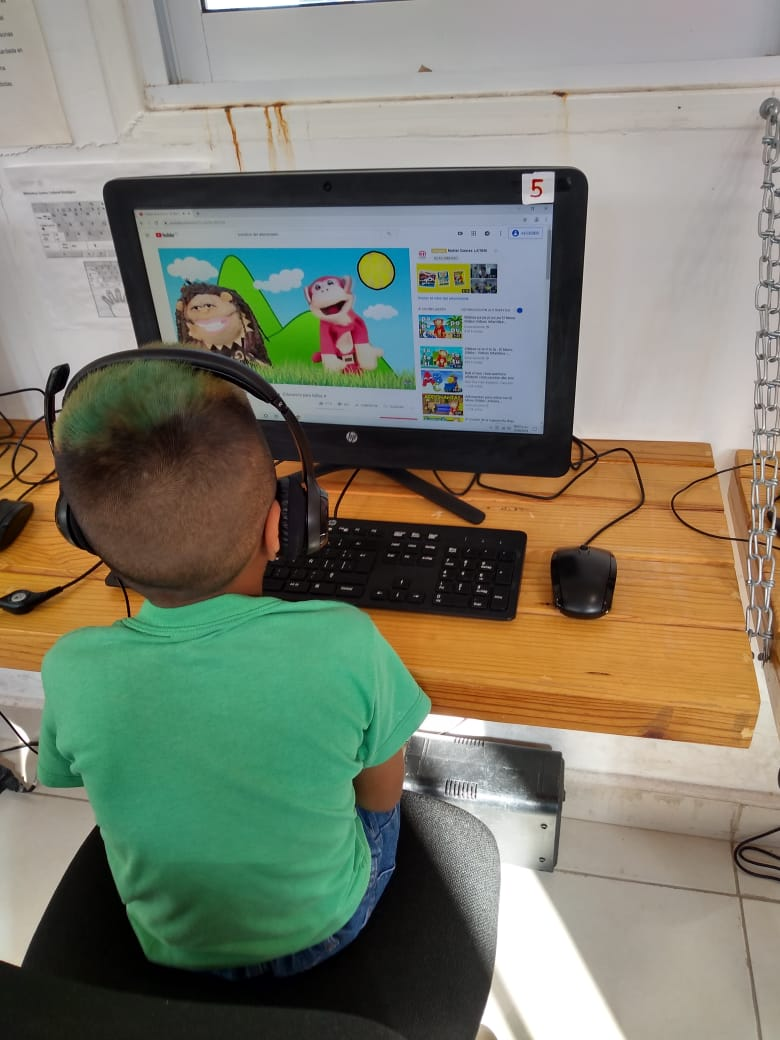 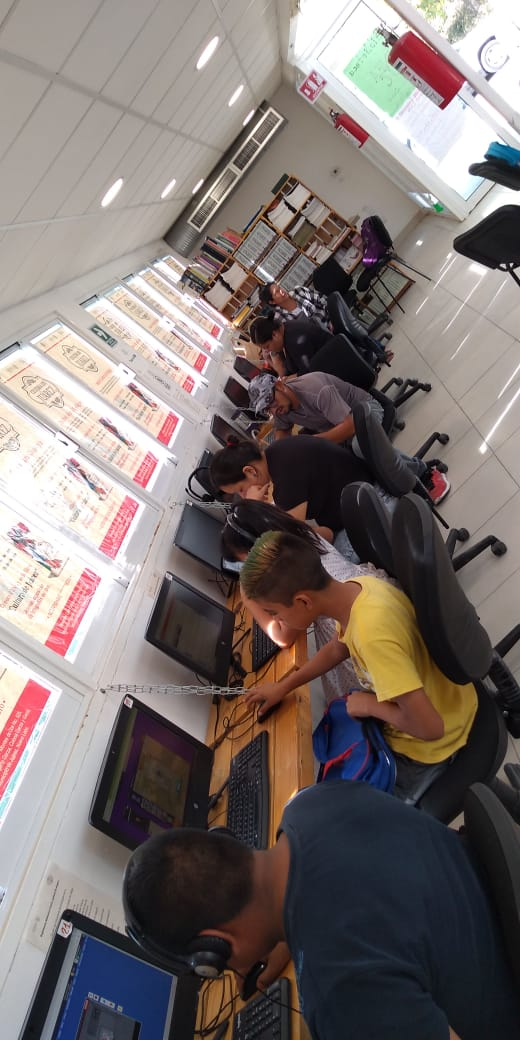 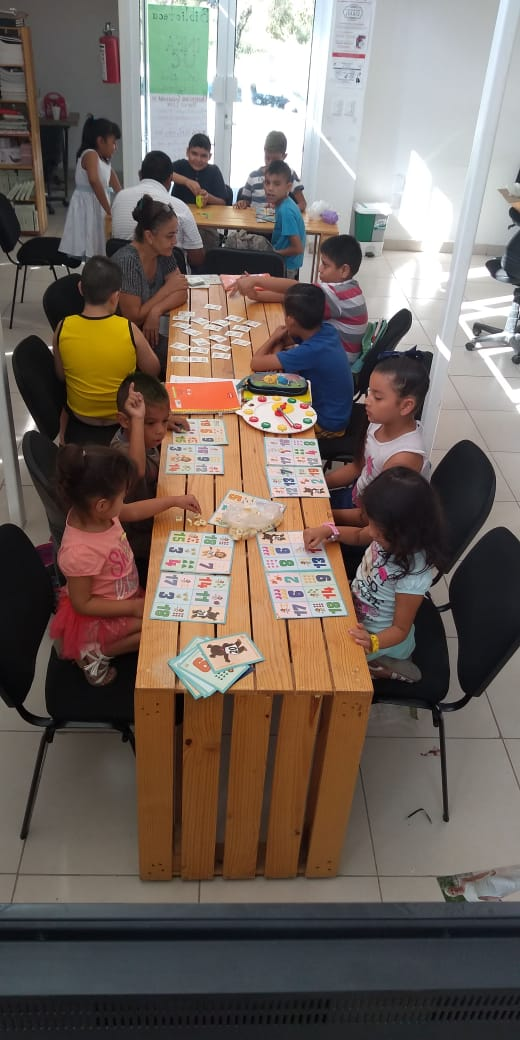 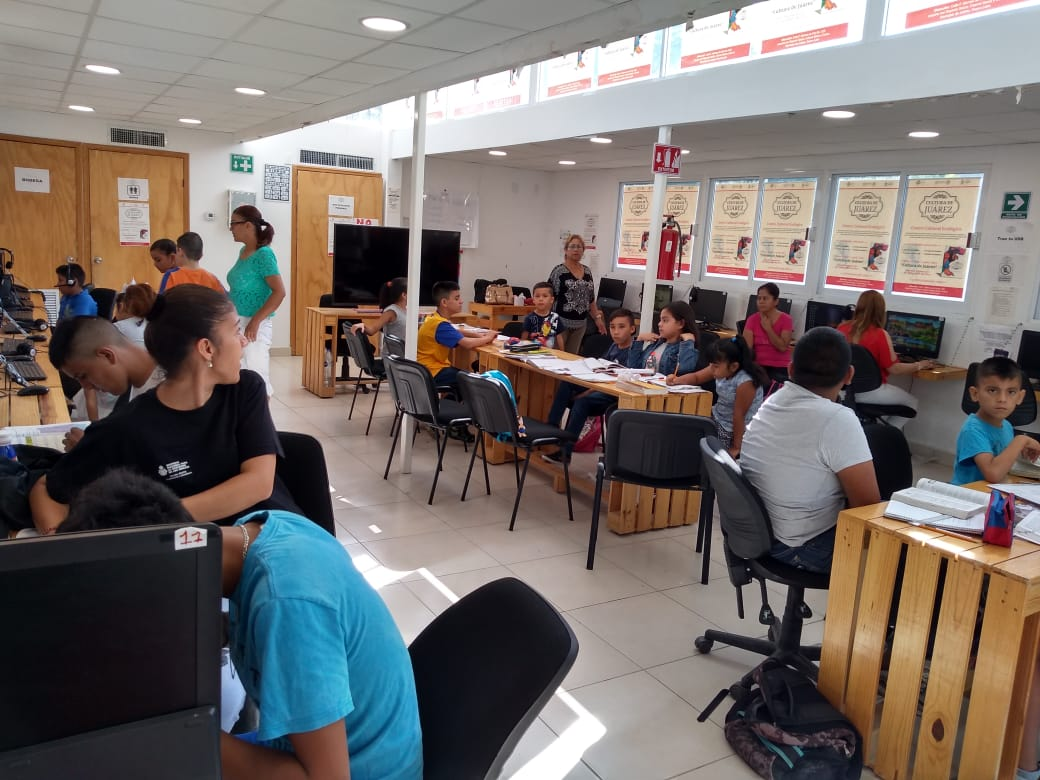 Biblioteca Jesús García Corona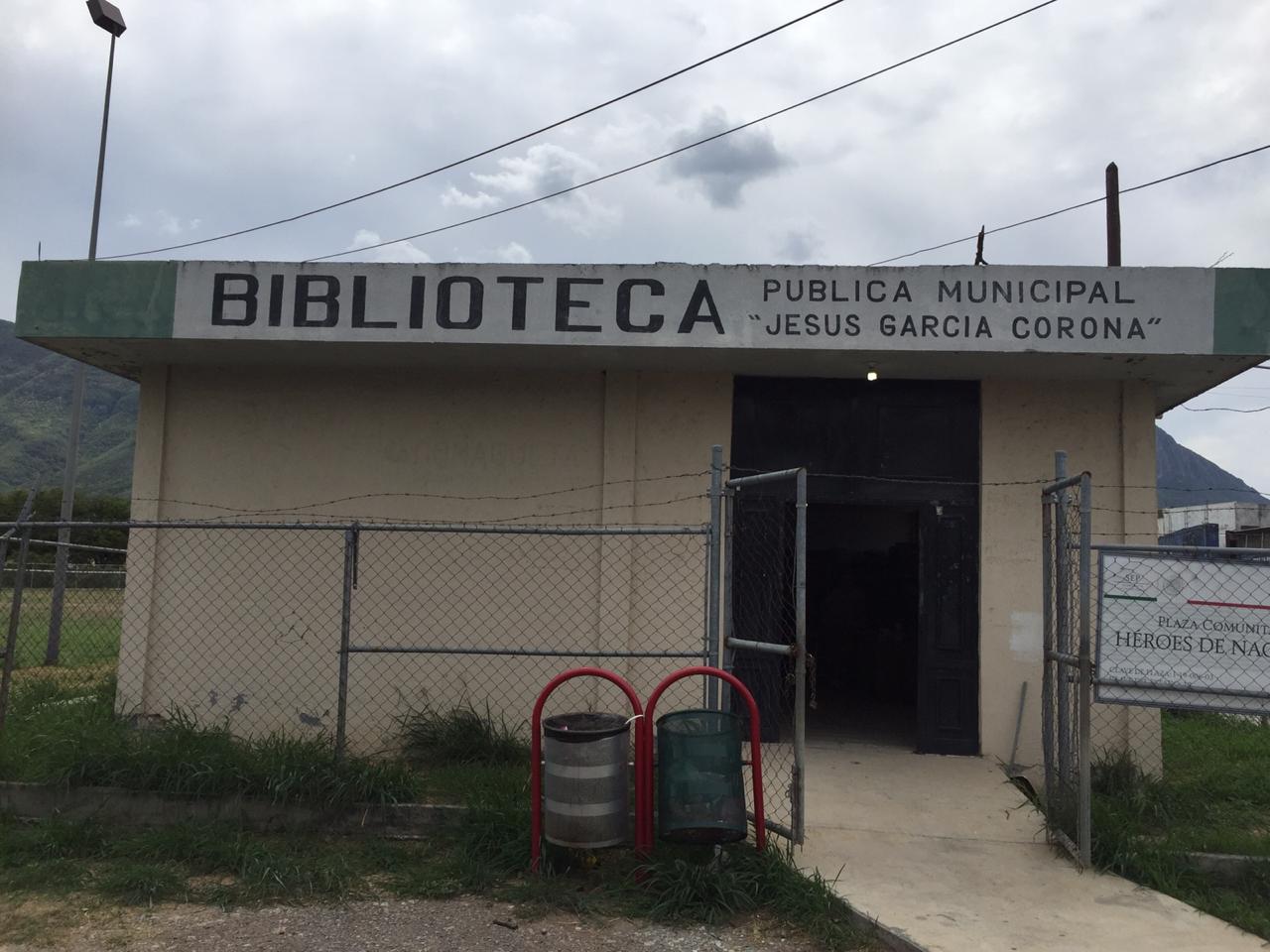 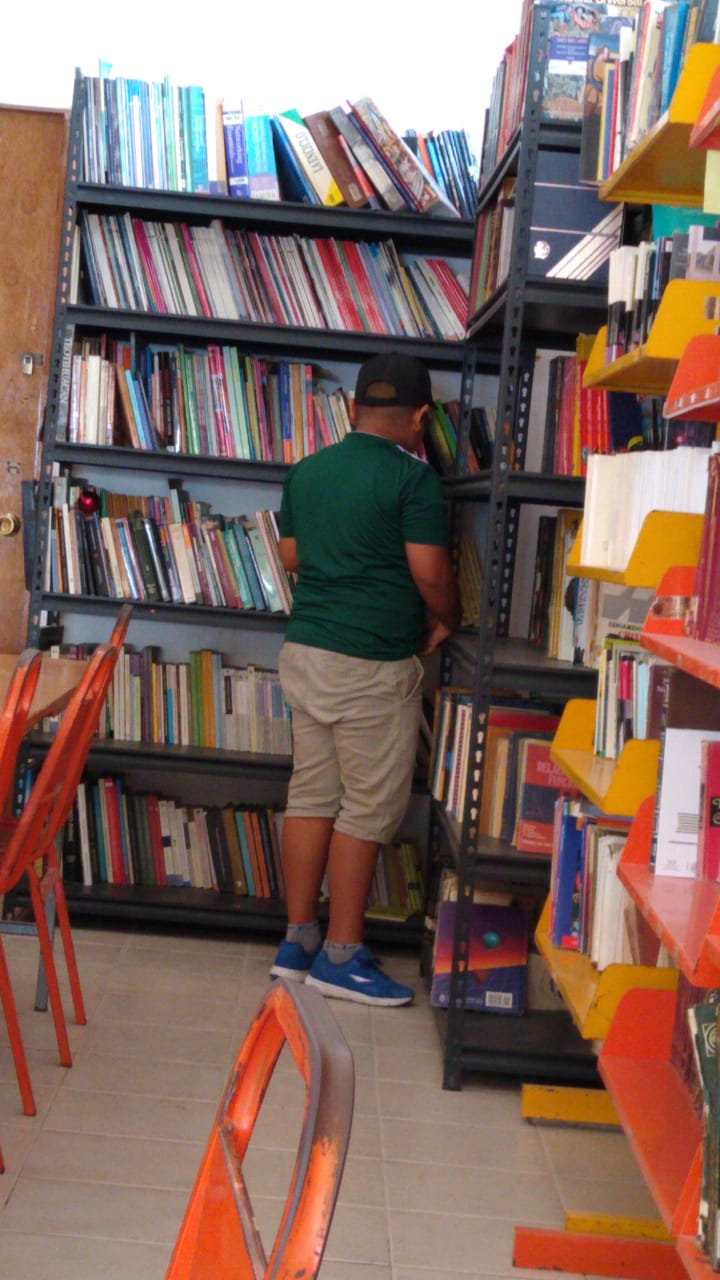 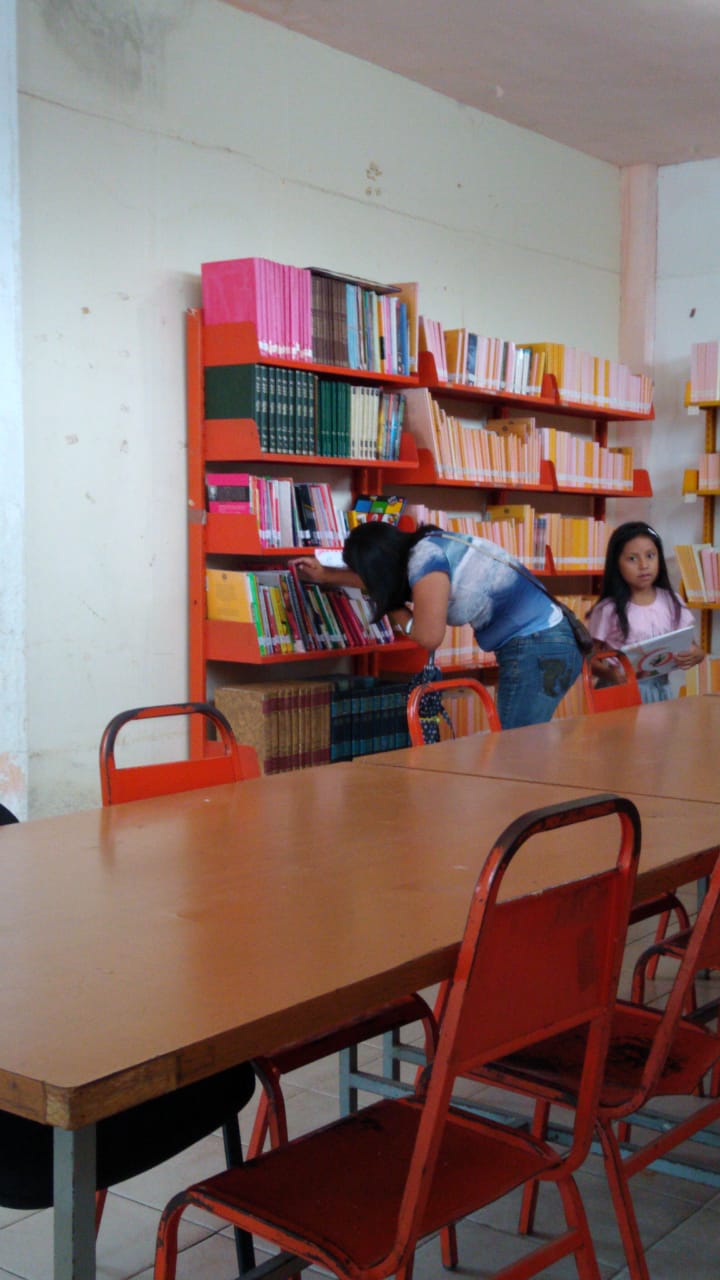 Biblioteca Alfonso Reyes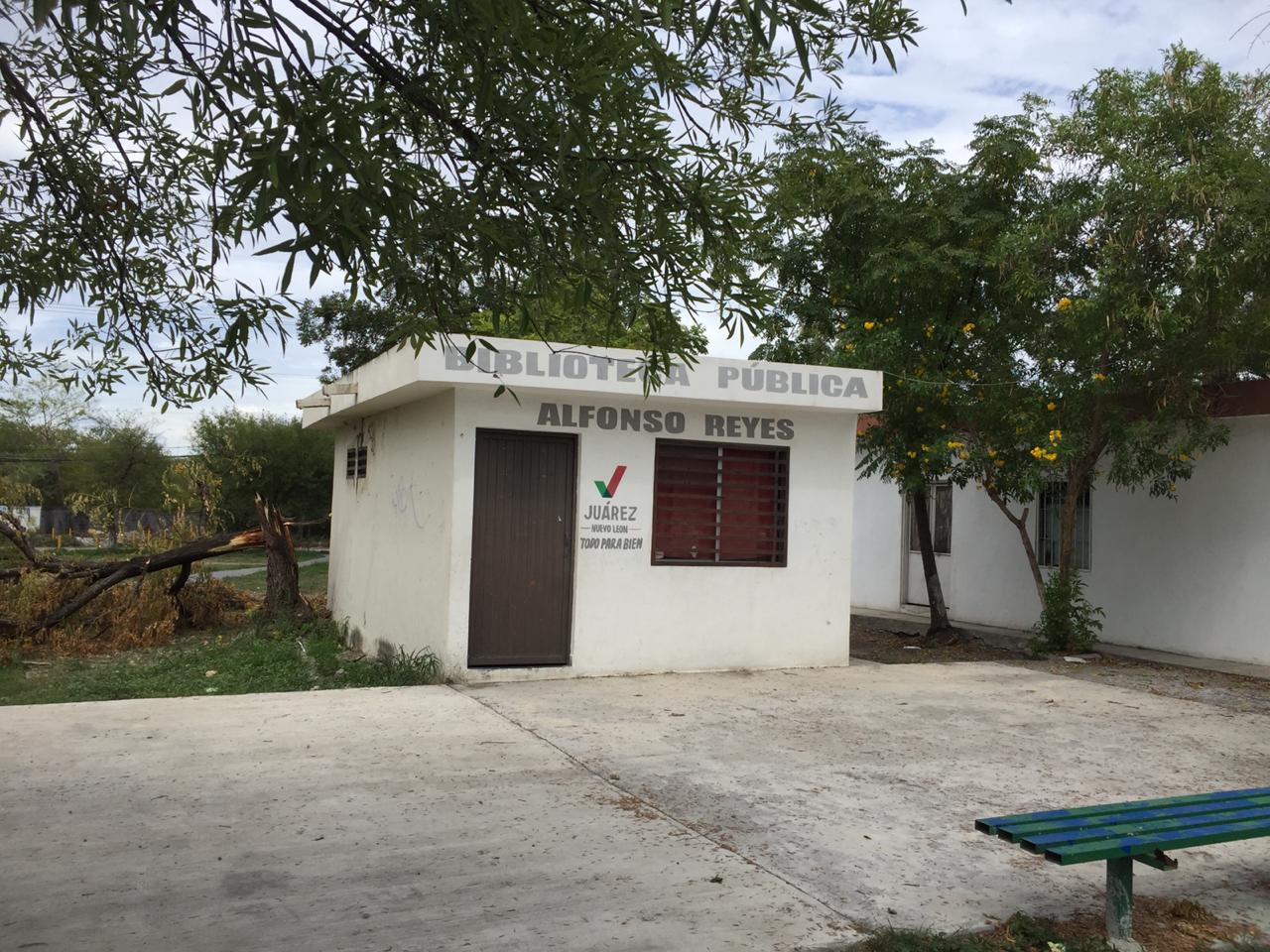 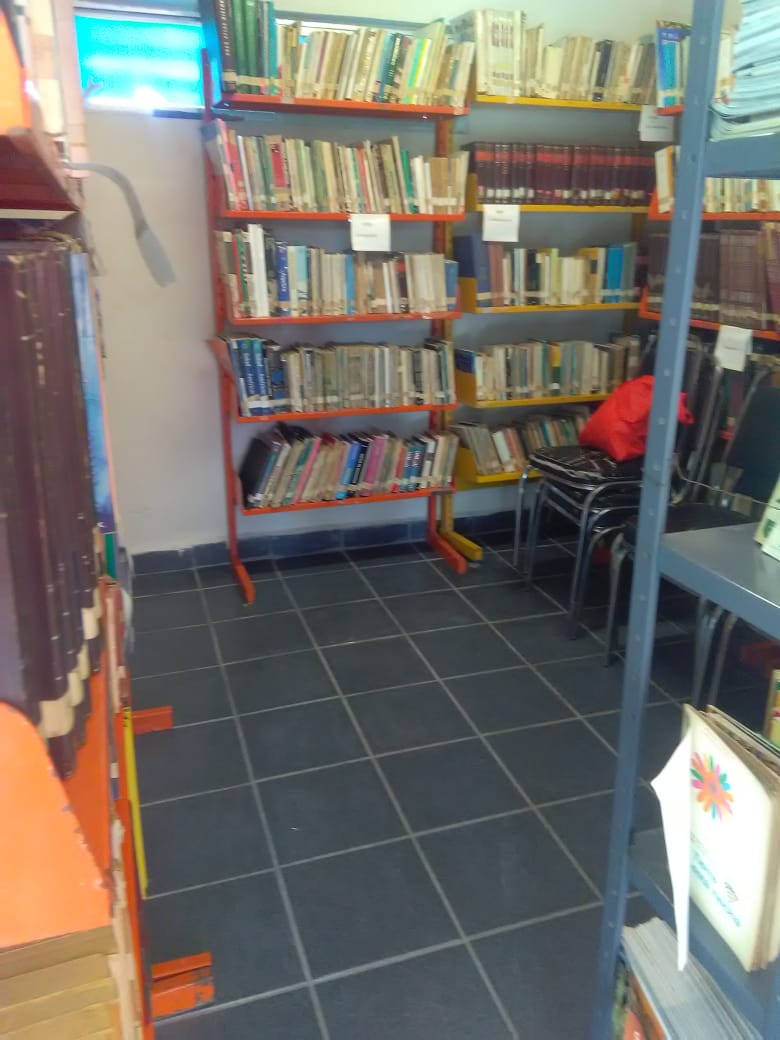 Biblioteca Nueva Creación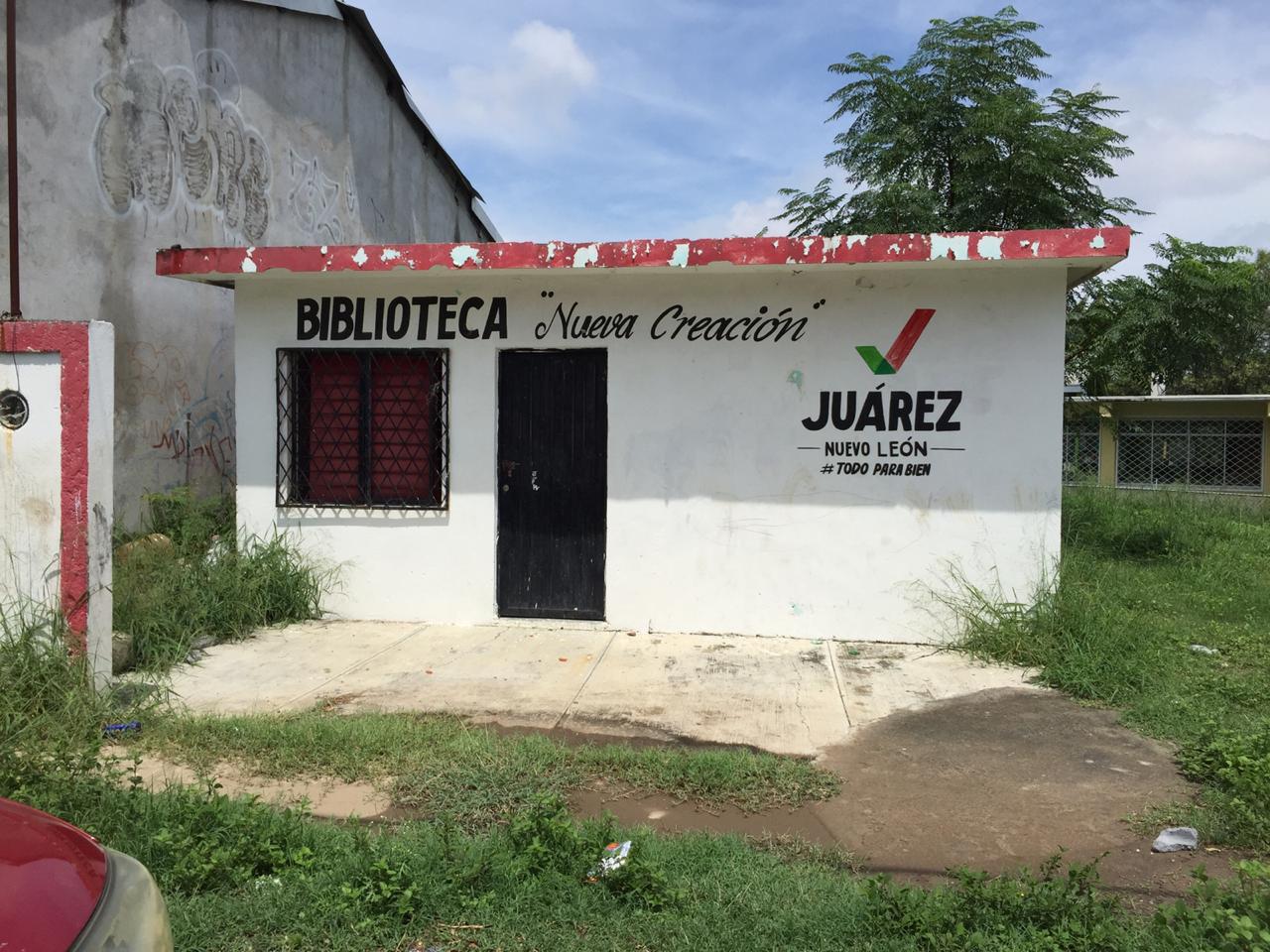 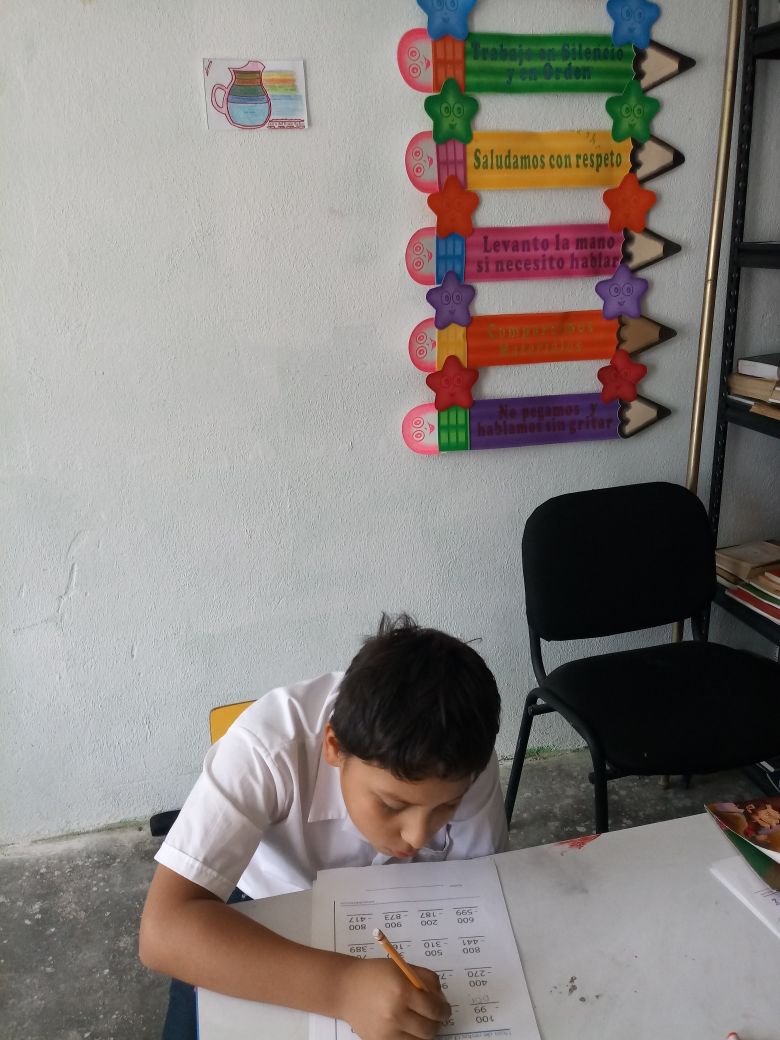 Biblioteca Virtual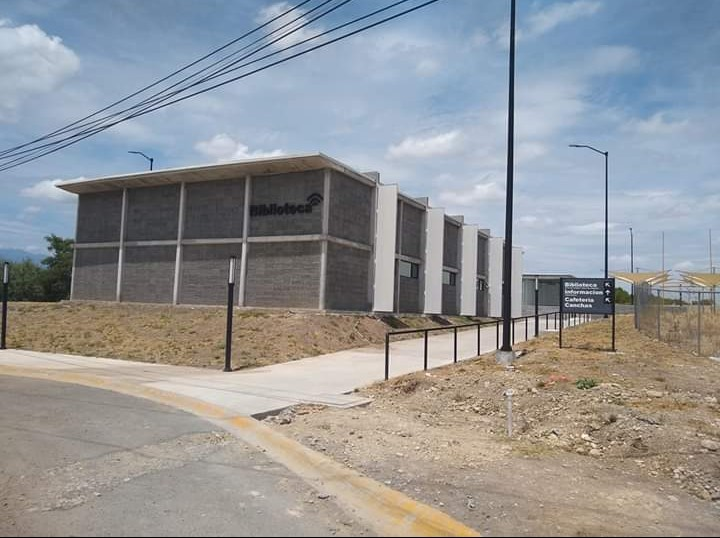 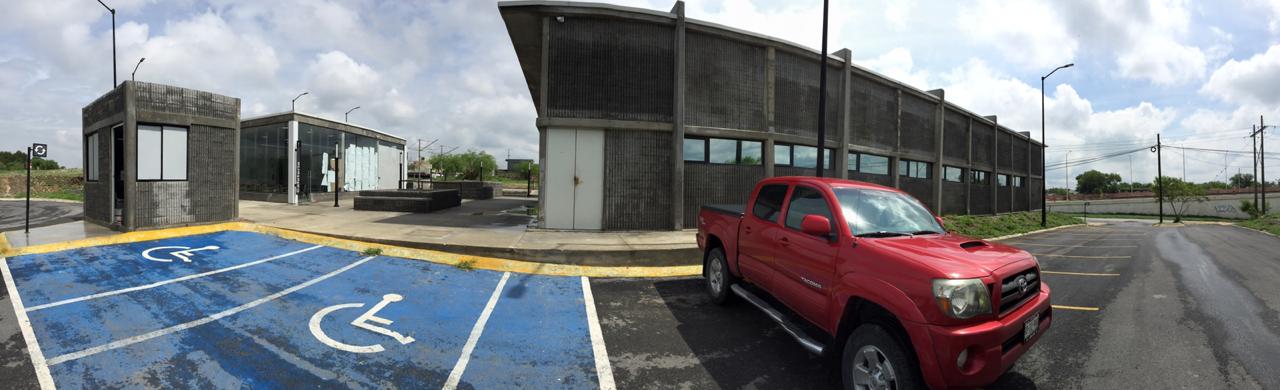 La finalidad de la Dirección de Cultura en coordinación con los diferentes clubes y las bibliotecas que la conforman es que todas las personas, que por algún motivo necesiten el acceso a ellas, lo hagan con la tranquilidad de que se van a llevar una respuesta a sus dudas, de que van a estar bien atendidas en los horarios respectivos.Los esperamos en nuestros diversos talleres culturales y las distintas bibliotecas ubicadas en diferentes puntos de nuestro municipio, y a sus órdenes en la dirección arriba mencionada.